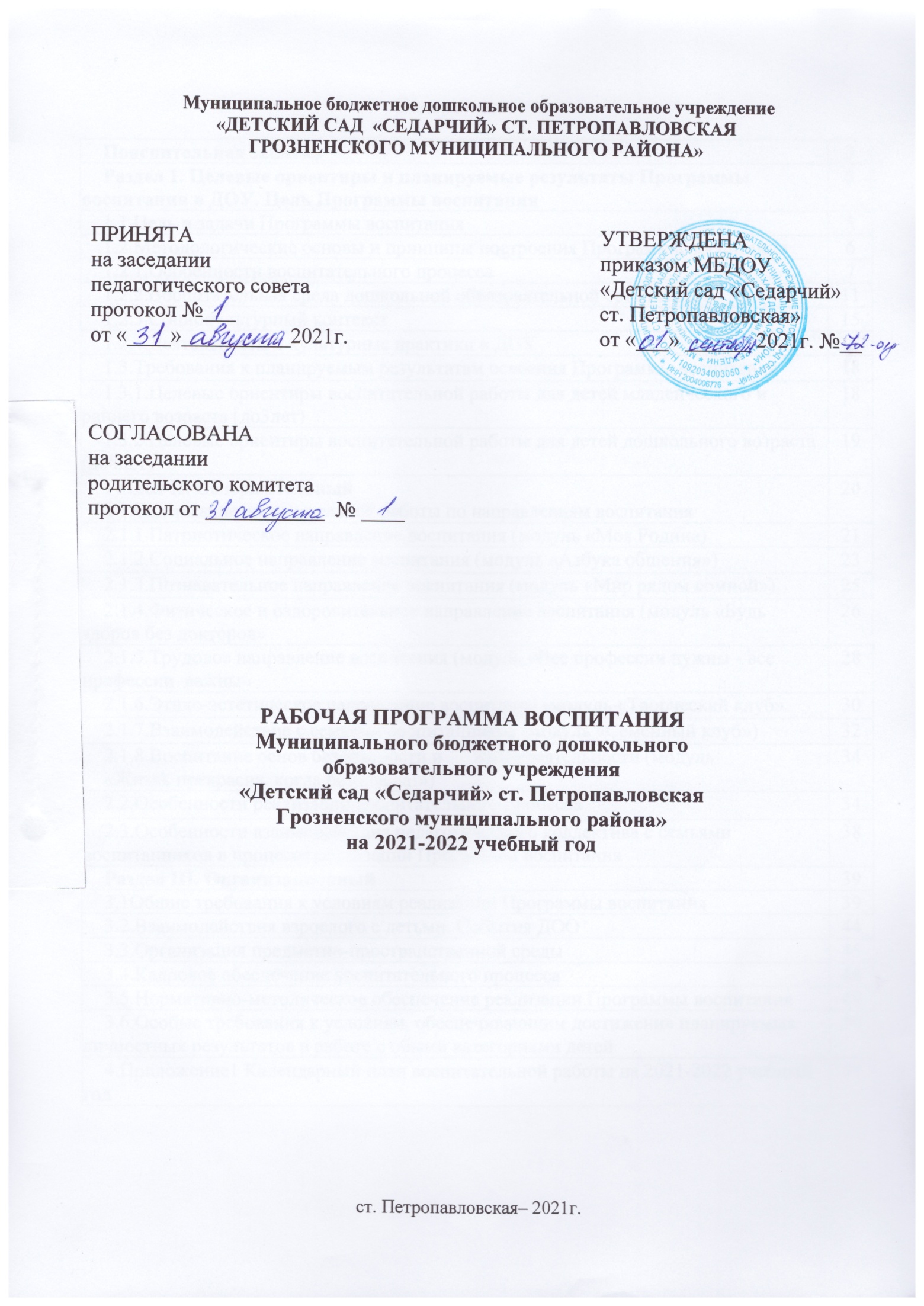                                                СодержаниеПояснительная записка	Рабочая программа воспитания (далее Программа) является обязательной частью основной образовательной программы Муниципального бюджетного дошкольного образовательного учреждения «Детский сад «Седарчий» ст. Петропавловская Грозненского муниципального района» и предусматривает требования Федерального закона №304-ФЗ от 31.07.2020 «О внесении изменений в Федеральный закон «Об образовании в Российской Федерации» по вопросам воспитания обучающихся», с учетом Плана мероприятий по реализации в 2021-2025 годах Стратегии развития и воспитания в Российской Федерации на период до 2025 года. При составлении Программы использованы:Конституция Российской Федерации (принята на всенародном голосовании 12декабря1993г.) (с поправками);Указ Президента Российской Федерации от 21 июля 2020г. №474 «О национальных целях развития Российской Федерации на период до 2030 года»;Федеральный Закон от 28 июня 2014г. № 172-ФЗ «О стратегическом планировании в Российской Федерации»;Федеральный Закон от 29 декабря. 2012г.№273-ФЗ«Об образовании в Российской Федерации»;Федеральный закон от 6 октября 2003г. №131-ФЗ «Об общих принципах организации местного самоуправления в Российской Федерации»;Распоряжение Правительства Российской Федерации от 29 мая 2015 г. № 996-р об утверждении Стратегия   развития воспитания   в   Российской Федерации на период до 2025года;Распоряжение Правительства Российской Федерации от 12 ноября 2020 г. №2945-р об утверждении Плана мероприятий по реализации в 2021 - 2025 годах Стратегии развития воспитания в Российской Федерации на период до 2025 года;Распоряжение Правительства Российской Федерации от 13 февраля 2019 г. №207-роб утверждении Стратегии пространственного развития Российской Федерации на период до 2025 года;Приказ Министерства образования и науки Российской Федерации от 17 октября 2013г.№ 1155г.Москва «Об утверждении федерального государственного образовательного стандарта дошкольного образования»;Постановлением главного государственного санитарного врача РФ от 28 сентября 2020 года N 28 «Об утверждении санитарных правил СП 2.4.3648-20 «Санитарно-эпидемиологические требования к организациям воспитания и обучения, отдыха и оздоровления детей и молодежи».Программа воспитания учитывает «Примерную рабочую программу воспитания для образовательных организаций, реализующих образовательные программы дошкольного образования», которая была разработана сотрудниками Института стратегии развития образования РАО в рамках государственного задания и одобрена решением Федерального учебно-методического объединения по общему образованию (протокол от «01» июля 2021 № 2/21) 	Программа воспитания является компонентом основной образовательной программы МБДОУ «Детский сад  «Седарчий» ст. Петропавловская (далее – ДОУ). В связи с этим структура Программы воспитания включает три раздела–целевой, содержательный и организационный, в каждом из них предусматривается обязательная часть и часть, формируемая участниками образовательных отношений. Под воспитанием понимается «деятельность, направленная на развитие личности,созданиеусловийдлясамоопределенияисоциализацииобучающихсянаосновесоциокультурных,духовно-нравственных ценностей и принятых в российском обществе правил и норм поведения в интересах человека, семьи, общества и государства, формирование у обучающихся чувства патриотизма, гражданственности, уважения к памяти защитников Отечества и подвигам Героев Отечества, закону и правопорядку, человеку труда и старшему поколению, взаимного уважения, бережного отношения культурному наследию и традициям многонационального народа Российской Федерации, природе и окружающей среде» (п.2 ст. ФЗ от 29.12.2012г. №273-ФЗ «Об образовании в РФ) программа воспитания ДОУ основана на воплощении национального воспитательного идеала, который понимается как высшая цель образования, нравственное (идеальное) представление о человеке. В основе процесса   воспитания   детей в ДОУ лежат конституционные и национальные ценности российского общества.В целевых ориентирах рассмотрены возрастные характеристики возможных достижений ребенка, которые коррелируют с портретом выпускника ДОУ и с базовыми духовно-нравственными ценностями. В планируемых результатах определены направления программы воспитания.С учетом  особенностей  социокультурной  среды, в которой воспитывается ребенок, в рабочей программе воспитания отражены взаимодействие участников образовательных отношений (далее–ОО) со всеми субъектами образовательных отношений. Только при подобном подходе возможно воспитать гражданина и патриота, раскрыть способности и таланты детей, подготовить их к жизни в высокотехнологичном, конкурентном обществе.Для того что бы эти ценности осваивались ребёнком, они должны найти свое отражение в основных направлениях воспитательной работы ДОУ.Ценности Родины и природы лежат в основе патриотического направления воспитания.Ценности человека, семьи, дружбы, сотрудничества лежат в основе социального направления воспитания.Ценность знания лежит в основе познавательного направления воспитания.Ценность здоровья лежит в основе физического и оздоровительного направления воспитания.Ценность труда лежит в основе трудового направления воспитания.Ценности культуры и красоты лежат в основе этико-эстетического направления воспитания.Программа воспитания ДОУ основана на взаимодействии с разными субъектами образовательных отношений.ДОУ в части, формируемой участниками образовательных отношений, дополняет приоритетные направления воспитания с учетом реализуемой основной образовательной программы, региональной и муниципальной специфики реализации Стратегии развития воспитания в Российской Федерации на период до 2025 года, того, что воспитательные задачи, согласно федеральному государственному образовательному стандарту дошкольного образования(далее–ФГОСДО), реализуются в рамках образовательных областей – социально- коммуникативного, познавательного, речевого, художественно - эстетического развития, физического развития.Программа воспитания ДОУ осуществляет социальное партнерство с другими организациями.Раздел I. Целевые ориентиры и планируемые результаты Программы воспитания в ДОУ. Цель Программы воспитанияЦель и задачи программы воспитанияЦелью разработки и реализации программы воспитания является формирование гармонично развитой высоконравственной личности, разделяющей российские традиционные духовные ценности, обладающей актуальными знаниями и умениями способной реализовать свой потенциал в условиях современного общества.Содержание воспитания, в соответствии  с Федеральным Законом от 29.12.2012 №273-ФЗ «Об образовании в Российской Федерации», «…должно содействовать взаимопониманию и сотрудничеству между людьми, народами независимо от расовой, национальной, этнической, религиозной и социальной принадлежности, учитывать разнообразие мировоззренческих подходов, способствовать реализации права обучающихся на свободный выбор мнений и убеждений, обеспечивать развитие способностей каждого человека, формирование и развитие его личности в соответствии с принятыми в семье и обществе духовно-нравственными и социокультурными ценностями.В соответствии с этим цель воспитания в ДОУ–личностное развитие ребенка дошкольного возраста, проявляющееся:в усвоении им знаний основных норм, которые общество выработало на основе базовых ценностей современного общества (в усвоении ими социально значимых знаний);в развитии его  позитивных  отношений  к  этим  ценностям (в развитии их социально значимых отношений);в приобретении им соответствующего этим ценностям опыта поведения, применения сформированных знаний и отношений на практике (в приобретении опыта социально значимых дел).Главной задачей является создание организационно – педагогических условий в части воспитания, личностного развития и социализации детей дошкольного на основе базовых национальных ценностей (ценности семьи, гражданские ценности, нравственные ценности, ценности труда, ценности культуры, ценности истории, экологические ценности)Задачи воспитания формируются для каждого возрастного периода (от 0 до 3 лет, от 3 до 7 лет) на основе планируемых результатов достижения цели воспитания и реализуются в единстве с развивающими задачами, определенными действующими нормативными правовыми документами в сфере дошкольного образования. Задачи воспитания соответствуют основным векторам воспитательной работы.1.2.МетодологическиеосновыипринципыпостроенияПрограммы воспитанияМетодологической основой программы воспитания ДОУ являются антропологический, культурно-исторический и практические подходы. Концепция  Программы  основывается на   базовых ценностях   воспитания, заложенных   в   определении   воспитания, содержащемся в  Федеральном  законе  от  29   декабря   2012   г.   №   273-ФЗ «Об образовании в Российской Федерации».Методологическими ориентирами воспитания также выступают следующие идеи отечественной педагогики и психологии: развитие личного субъективного мнения или чностиребенкавдеятельности;духовно-нравственное,ценностноеисмысловоесодержаниевоспитания;идеяосущностидетствакаксенситивногопериода воспитания; амплификация (обогащение) развития ребёнка средствами разных «специфически детских видов деятельности».Программа воспитания руководствуется принципами ДОУ, определенными ФГОС ДО.Программа воспитания построена на основе духовно-нравственных и социокультурных ценностей и принятых в обществе правил и норм поведения в интересах человека, семьи, общества и опирается на следующие принципы:Программа воспитания построена на основе ценностного подхода, предполагающего присвоение ребенком дошкольного возраста базовых ценностейи опирается на следующие принципы:Принцип гуманизма (гуманности). Каждый ребенок имеет право на признание его в обществе как личности, как человека, являющегося высшей̆ ценностью, уважение к его персоне, достоинству, защита его прав на свободу и развитие.Принцип субъектности и   личностно-центрированного   подхода. Развитие и воспитание личности ребенка как субъекта собственной жизнедеятельности.Принцип интеграции образовательного процесса. Комплексный и системный подходы к содержанию и организации образовательного процесса. В основе систематизации содержания работы лежит идея развития базиса личностной культуры, духовное развитие детей во всех сферах и видах деятельности.Принцип ценностного единства и совместности. Единство ценностей и смыслов воспитания, разделяемых всеми участниками образовательных отношений, содействие, сотворчество и сопереживание, взаимопонимание и взаимное уважение.Принцип возрастносообразности. Содержание и методы воспитательной работы должны соответствовать возрастным особенностям ребенка.Принцип	индивидуально-дифференцированного	подхода. Индивидуальный подход к детям с учетом возможностей, индивидуального темпа развития, интересов. Дифференцированный подход реализуется с учетом семейных, национальных традиций и т.п.Принцип   культуросообразности.   Воспитание    основывается    на культуре и традициях России, включая культурные особенности региона.Принцип следования нравственному примеру. Пример как метод воспитания позволяет расширить нравственный опыт ребенка, побудить его к внутреннему диалогу, пробудить в нем нравственную рефлексию, обеспечить возможность выбора при построении собственной системы ценностных отношений, продемонстрировать ребенку реальную возможность следования идеалу в жизни.Принцип безопасной жизнедеятельности. Защищенность важных интересов личности от внутренних и внешних угроз, воспитание через призму безопасности и безопасного поведения.Принцип совместной деятельности ребенка и взрослого. Значимость совместной деятельности взрослого и ребенка на основе приобщения к культурным ценностям и их освоения.Принцип инклюзии. Все участники воспитательного процесса доброжелательно, конструктивно и эффективно взаимодействуют с другими людьми, в том числе,с представителями различных культур, возрастов, людей с ОВЗ.Принцип уклада. Содержание воспитательной работы определяется укладом образовательной организации: среда, общность, деятельность и события.1.2.1. Особенности воспитательного процессаОсновные традиции воспитательного процесса в ДОУ:      1. Стержнем годового цикла воспитательной работы являются общие для всего детского сада событийные мероприятия, в которых участвуют дети разных возрастов. Межвозрастное взаимодействие дошкольников способствует их взаимообучению и взаимовоспитанию. Общение младших по возрасту ребят со старшими создает благоприятные условия для формирования дружеских отношений, положительных эмоций, проявления уважения, самостоятельности. Это дает больший воспитательный результат, чем прямое влияние педагога.      2. Детская художественная литература и народное творчество традиционно рассматриваются педагогами ДОУ в качестве	наиболее доступных и действенных	 в воспитательном отношении	видов	 искусства,	обеспечивающих	развитие личности дошкольника в соответствии с общечеловеческими и национальными ценностными установками.      3. Воспитатели   и   специалисты   ДОУ   ориентированы   на организацию разнообразных форм детских сообществ. Это кружки, лаборатории, детско-взрослые сообщества и др. Данные сообщества обеспечивают полноценный опыт социализации детей.      4. Коллективное планирование, разработка и проведение общих мероприятий. В ДОУ существует практика создания творческих групп педагогов, которые оказывают консультационную, психологическую, информационную и технологическую поддержку своим коллегам в организации воспитательных мероприятий.      5.В детском саду создана система методического сопровождения педагогических инициатив семьи. Организовано единое с родителями образовательное пространство для обмена опытом, знаниями, идеями, для обсуждения и решения конкретных воспитательных задач. Именно педагогическая инициатива родителей стала новым этапом сотрудничества с ними, показателем качества воспитательной работы.      6. Дополнительным воспитательным ресурсом по приобщению дошкольников к истории и культуре своей Отчизны и своего родного края являются уголки «Мой край родной», организованные в группах детского сада.Воспитательный процесс в ДОУ выстраивается с учетом Единой концепции духовно-нравственного воспитания и развития подрастающего поколения Чеченской Республики — идеологический документ, разработанный в 2013 году по поручению Главы Чеченской Республики Рамзана Кадырова для систематизации работы в сфере духовно-нравственного воспитания и воспитания личности гражданина России, включающей в себя:национальный воспитательный идеал – высшая цель, образования нравственное (идеальное) представление о человеке, на воспитание, обучение и развитие которого направлены усилия основных субъектов национальной жизни: государства, семьи, детского сада, школы, политических партий, религиозных объединений и общественных организаций;базовые национальные ценности – основные моральные ценности, приоритетные нравственные установки, существующие в культурных, семейных, социально-исторических, религиозных традициях многонационального народа Российской Федерации, передаваемые от поколения к поколению и обеспечивающие успешное развитие в современных условиях:патриотизм – любовь к России, к своему народу, к своей малой Родине, служение Отечеству;социальная солидарность – свобода личная и национальная, доверие к людям, институтам государства и гражданского общества, справедливость, милосердие, честь, достоинство;гражданственность – служение Отечеству, правовое государство, гражданское общество, закон и правопорядок, поликультурный мир, свобода совести и вероисповедания;семья – любовь и верность, здоровье, достаток, уважение к родителям, забота о старших и младших, забота о продолжении рода;труд и творчество – уважение к труду, творчество и созидание, целеустремлённость и настойчивость;наука – ценность знания, стремление к истине, научная картина мира;традиционные российские религии – представления о вере, духовности религиозной жизни человека, ценности религиозного мировоззрения, толерантности, формируемые на основе межконфессионального диалога;искусство и литература – красота, гармония, духовный мир человека, нравственный выбор, смысл жизни, эстетическое развитие, этическое развитие;природа – эволюция, родная земля, заповедная природа, планета Земля, экологическое сознание;человечество – мир во всем мире, многообразие культур и народов, прогресс человечества, международное сотрудничество;духовно-нравственное развитие личности – осуществляемое в процессе социализации последовательное расширение и укрепление ценностно- смысловой сферы личности, формирование способности человека оценивать и сознательно выстраивать на основе традиционных моральных норм и нравственных идеалов отношения к себе, другим людям, обществу, государству, Отечеству, миру в целом;духовно-нравственное воспитание личности гражданина России – педагогически организованный процесс усвоения и приятия воспитанниками базовых национальных ценностей, имеющих иерархическую структуру и сложную организацию. Носителями этих ценностей являются многонациональный народ Российской Федерации, государство, семья, культурно-территориальные сообщества, традиционные российские религиозные объединения, мировое сообщество.Взаимодействие ДОУ с социумом	ДОУ взаимодействует с объектами социального окружения на основе взаимных договоров и планов работы через разные формы и виды совместной деятельности.	Количество и длительность занятий, проводимых в рамках оказания образовательных услуг, регламентируется СанПиН 2.4.3648-20	Численность воспитанников составляет 204 детей (данные на 01.01.2021г.).Процесс воспитания  в  ДОУ  основывается  на  следующих  принципахВзаимодействия педагогических работников и воспитанников:позитивная социализация ребенка (предполагает, что освоение ребенком культурных норм, средств и способов деятельности, культурных образцов поведения и общения с другими людьми, приобщение к традициям семьи, общества, государства происходят в процессе сотрудничества со взрослыми и другими детьми, направленного на создание предпосылок к полноценной деятельности ребенка в изменяющемся мире;личностно-развивающий и гуманистический характер взаимодействия взрослых (родителей (законных представителей), педагогических и иных работников ДОУ и детей). Личностно-развивающее взаимодействие является неотъемлемой составной частью социальной ситуации развития ребенка в организации, условие мегоэмоционального благополучия и полноценного развития;- содействие и сотрудничество детей и взрослых, признание ребенка полноценным участником (субъектом) воспитательных отношений. Этот принцип предполагает активное участие всех субъектов отношений–как детей, так и взрослых в реализации программы воспитания;-   партнерство ДОУ с семьей. Сотрудничество, кооперация с семьей, открытость в отношении семьи, уважение семейных ценностей и традиций, их учет в образовательной работе являются важнейшим принципом воспитательнойпрограммы. Сотрудники ДОУ должны знать об условиях жизни ребенка в семье, понимать проблемы, уважать ценности и традиции семей воспитанников. Программа предполагает разнообразные формы сотрудничества с семьей как в содержательном, так и в организационном планах.- сетевое взаимодействие с организациями социализации, образования, охраны здоровья и другими партнерами, которые могут внести вклад в развитие и воспитание детей, а также использование ресурсов местного сообщества и вариативных программ дополнительного образования детей для обогащения детского развития.Основными традициями	воспитания в образовательной организации являются следующие:Стержнем годового цикла воспитательной работы ДОУ являются:дела, выходящие за пределы ДОУ;ключевые общие мероприятия детского сада;групповые дела (коллективные дела группы детей под руководством воспитателя через которые осуществляется интеграция воспитательных усилий педагогических работников);важной чертой каждого ключевого мероприятия, события и большинства используемых для воспитания других совместных дел педагогов, детей и родителей, является обсуждение, планирование, совместное проведение и создание творческого продукта (коллективного или индивидуального каждого участника);в проведении общих мероприятий детского сада поощряется помощь старших детей младшим, социальная активность, стремление создать коллективный или индивидуальный творческий продукт, принять участие в общественно значимом деле;педагогические работники ДОУ ориентированы на формирование детского коллектива внутри одной возрастной группы, на установление доброжелательных и товарищеских взаимоотношений между детьми разных возрастов и ровесниками; умение играть, заниматься интересным делом в паре, небольшой группе;- ключевой фигурой воспитания в ДОУ является воспитатель группы, реализующий по отношению к ребенку защитную, личностно развивающую, организационную, посредническую (в разрешении конфликтов) функции. Поскольку воспитатель является для ребенка фигурой очень значимой, именно на него ложится огромная ответственность за создание условий для личностного развития ребенка.1.2.2.Воспитательная среда дошкольной образовательной организации	Конструирование воспитательной среды дошкольной образовательной организации строится на основе следующих элементов: социокультурный контекст, социокультурные ценности, уклад, воспитывающая среда, общность, деятельность и событие. Каждая из этих категорий обеспечивает целостность содержания и имеет свое наполнение для решения задач воспитания и становления личности ребенка.	Социокультурный контекст – это социальная и культурная среда, в которой человек растет и живет, а также включает влияние, которое среда оказывает на его идеи и поведение.	Социокультурные ценности – это основные жизненные смыслы, определяющие отношение человека к окружающей действительности и детерменирующие основные модели социального поведения, которыми руководствуется человек в повседневной жизни и деятельности. Социокультурные ценности являются определяющей структурно- содержательной основой программы воспитания.	Уклад – это система отношений в образовательной организации сложившаяся на основе нравственно-ценностных идеалов, традиций и характера организации различных воспитательных процессов. Уклад основан на социокультурном контексте; определяет смысл, стиль и характер взаимоотношений в ОО. Уклад всегда основывается на человеческой культуре, поэтому объединяет в себе устоявшийся порядок жизни, общественный договор, нормы и правила, традиции, психологический климат (атмосферу), безопасность и систему ценностей дошкольного воспитания.	Воспитывающая среда – это совокупность окружающих ребенка социально- ценностных обстоятельств, влияющих на его личностное развитие и содействующих его включению в современную культуру.	Воспитывающая среда определяется, с одной стороны, целями и задачами воспитания, с другой – культурными ценностями, образцами и практиками. В этом контексте, основными характеристиками     среды     являются     ее насыщенность и структурированность. Воспитывающая среда строится по трем линиям:«от взрослого», который создает предметно-пространственную среду, насыщая ее ценностями и смыслами;«от совместности ребенка и взрослого»: воспитывающая среда, направленная на взаимодействие ребенка и взрослого, раскрывающего смыслы и ценности воспитания;«от ребенка»: воспитывающая среда, в которой ребенок самостоятельно творит, живет и получает опыт позитивных достижений, осваивая ценности и смыслы, заложенные взрослым.	Цели и задачи воспитания реализуются во всех видах деятельности дошкольника, обозначенных в ФГОС ДО. Все виды детской деятельности опосредованы разными типами активностей:предметно-целевая (виды деятельности, организуемые взрослым, в которых он открывает ребенку смысл и ценность человеческой деятельности, способы ее реализации совместно с родителями, воспитателями, сверстниками);культурные практики (активная, самостоятельная апробация каждым ребенком инструментального и   ценностного   содержаний, полученных от взрослого и способов их реализации в различных видах деятельности через личный опыт);свободная инициативная деятельность ребенка (его спонтанная самостоятельная активность, в рамках которой он реализует свои базовые устремления: любознательность, общительность, опыт деятельности на основе усвоенных ценностей).	Общность – это качественная характеристика любого объединения людей, определяющая степень их единства и совместности, для которой характерно содействие друг другу, сотворчество и сопереживание, взаимопонимание и взаимное уважение, наличие общих симпатий, ценностей и смыслов.	Понятие общность основывается на социальной ситуации развития ребенка, которая представляет собой исходный момент для всех динамических изменений, происходящих в развитии в   течение   данного   периода.   Она   определяет целиком и полностью те формы и тот путь, следуя по которому, ребенок приобретает новые и новые свойства своей личности, черпая их из среды, как из основного источника своего развития, тот путь, по которому социальное становится индивидуальным.	Процесс воспитания детей дошкольного возраста связан с деятельностью разных видов общностей (детски
х, детско-взрослых, профессионально-родительских, профессиональных).	Профессиональная общность – это устойчивая система связей и отношений между людьми, единство целей и задач воспитания, реализуемое всеми сотрудниками ДОУ. Сами участники общности разделяют те ценности, которые заложены в основу Программы. Основой эффективности такой общности является рефлексия собственной профессиональной деятельности.	Воспитатель, а также другие сотрудники обязаны:быть примером в формировании полноценных и сформированных ценностных ориентиров, норм общения и поведения;мотивировать детей к общению друг с другом, поощрять даже самые незначительные стремления к общению и взаимодействию;поощрять детскую дружбу, стараться, чтобы дружба между отдельными детьми внутри группы сверстников принимала общественную направленность;заботиться о том, чтобы дети непрерывно приобретали опыт общения на основе чувства доброжелательности;содействовать проявлению детьми заботы об окружающих, учить проявлять чуткость к сверстникам, побуждать   детей   сопереживать, беспокоиться, проявлять внимание к заболевшему товарищу;воспитывать в детях такие качества личности, которые помогают влиться в общество сверстников (организованность, общительность, отзывчивость, щедрость, доброжелательность и пр.);учить детей совместной деятельности, насыщать их жизнь;событиями, которые сплачивают и объединяют ребят;воспитывать в детях чувство ответственности перед группой за свое поведение.	Профессионально-родительская общность включает сотрудников ДОУ и всех взрослых членов семей воспитанников, которых связывают не только общие ценности, цели развития и воспитания детей, но и уважение друг к   другу.   Основная   задача   – объединение усилий по воспитанию ребенка в семье и в ДОУ. Зачастую поведение ребенка сильно различается дома и в ДОУ. Без совместного обсуждения воспитывающими взрослыми особенностей ребенка невозможно выявление и в дальнейшем создание условий, которые необходимы для его оптимального и полноценного развития и воспитания.	Детско-взрослая общность. Для общности характерно содействие друг другу, сотворчество и сопереживание, взаимопонимание и взаимное уважение, отношение к ребенку как к полноправному человеку, наличие общих симпатий, ценностей и смыслов у всех участников общности.Детско-взрослая общность является источником и механизмом воспитания ребенка. Находясь в общности, ребенок сначала приобщается к тем правилам и нормам, которые вносят взрослые в общность, а затем эти нормы усваиваются ребенком и становятся его собственными.Общность строится и задается системой связей и отношений ее участников. В каждом возрасте и каждом случае она будет обладать своей спецификой в зависимости от решаемых воспитательных задач.Детская общность. Общество сверстников – необходимое условие полноценного развития личности ребенка. Здесь он непрерывно приобретает способы общественного поведения, под руководством воспитателя учится умению дружно жить, сообща играть, трудиться, заниматься, достигать поставленной цели. Чувство приверженности к группе сверстников рождается тогда, когда ребенок впервые начинает понимать, что рядом с ним такие же, как он сам, что свои желания необходимо соотносить с желаниями других.Воспитатель должен воспитывать у детей навыки и привычки поведения, качества, определяющие характер взаимоотношений ребенка с другими людьми и его успешность в том или ином сообществе. Поэтому так важно придать детским взаимоотношениям дух доброжелательности, развивать у детей стремление и умение помогать как старшим, так и друг другу, оказывать сопротивление плохим поступкам, общими усилиями достигать поставленной цели.Одним из видов детских общностей являются разновозрастные детские общности. В детском саду должна быть обеспечена возможность взаимодействия ребенка как со старшими, так и с младшими детьми. Включенность ребенка в отношения со старшими, помимо подражания и приобретения нового, рождает опыт послушания, следования общим для всех правилам, нормам поведения и традициям. Отношения с младшими – это возможность для ребенка стать авторитетом и образцом для подражания, а также пространство для воспитания заботы и ответственности.	Организация жизнедеятельности детей дошкольного возраста в разновозрастной группе обладает большим воспитательным потенциалом для инклюзивного образования.	Воспитательное событие – это единица воспитания, в которой активность взрослого приводит к накоплению ребенком собственного опыта переживания базовых ценностей.	Событием может быть не только организованное мероприятие, но и любой режимный момент, традиции утренней встречи детей, индивидуальная беседа, общие дела и совместно реализуемые проекты, и прочее.	Культура поведения воспитателя в общностях как значимая составляющая уклада. Культура поведения взрослых в детском саду направлена на создание воспитывающей среды как условия решения возрастных задач воспитания. Общая психологическая атмосфера, эмоциональный настрой группы, спокойная обстановка, отсутствие спешки, разумная сбалансированность планов – это необходимые условия нормальной жизни и развития детей.	Воспитатель должен соблюдать кодекс нормы профессиональной этики и поведения:педагог всегда выходит навстречу родителям и приветствует родителей и детей первым;улыбка – всегда обязательная часть приветствия;педагог описывает события и ситуации, но не даёт им оценки;педагог не обвиняет родителей и не возлагает на них ответственность за поведение детей в детском саду;тон общения ровный и дружелюбный, исключается повышение голоса;уважительное отношение к личности воспитанника;умение заинтересованно слушать собеседника и сопереживать ему;умение видеть и слышать воспитанника, сопереживать ему;уравновешенность и самообладание, выдержка в отношениях с детьми;умение быстро и правильно оценивать сложившуюся обстановку и в то же время не торопиться с выводами о поведении и способностях воспитанников;умение сочетать мягкий эмоциональный и деловой тон в отношениях с детьми;умение сочетать требовательность с чутким отношением к воспитанникам;знание возрастных и индивидуальных особенностей воспитанников;соответствие внешнего вида статусу воспитателя детского сада.Социокультурный контекст	Социокультурный контекст – это социальная и культурная среда, в которой человек растет и живет. Он также включает в себя влияние, которое среда оказывает на идеи и поведение человека.	Социокультурные ценности являются определяющими в структурно- содержательной основе Программы воспитания.	Социокультурный контекст воспитания является вариативной составляющей воспитательной программы. Он учитывает этнокультурные, конфессиональные и региональные особенности и направлен на формирование ресурсов воспитательной программы.	Реализация социокультурного контекста опирается на построение социального партнерства образовательной организации.В рамках социокультурного контекста повышается роль родительской общественности как субъекта образовательных отношений в Программе воспитания.Деятельности и культурные практики в ДОУ	Цели	и	задачи	воспитания	реализуются	во	всех	видах деятельности дошкольника, обозначенных во ФГОС ДО.Организация образовательной деятельности в ДОУ предполагает введение различных культурных практик.Культурная практика - это освоение личного жизненного опыта ребенка, опыта общения и взаимодействия с разными людьми. Этот опыт может быть и позитивным, и негативным, формироваться обыденно и стихийно, или при воздействии взрослого.Культурные практики – понятие, объясняющее, как ребенок становится субъектом активного отношения, восприятия, выбора, пробы сил, принятия или непринятия чего-либо в своей жизни. Это понятие помогает объяснить, с помощью каких культурных механизмов ребенок выбирает то или иное действие и какое влияние на развитие имеет этот выбор.Культурные практики – это ситуативное, автономное, самостоятельное, инициируемое взрослым или самим ребенком приобретение и повторение различного опыта общения и взаимодействия с людьми в различных группах, командах, сообществах и общественных структурах с взрослыми, сверстниками и младшими детьми. Это также освоение позитивного жизненного опыта сопереживания, доброжелательности и любви, дружбы, помощи, заботы, альтруизма, а также негативного опыта недовольства, обиды, ревности, протеста, грубости. От того, что именно будет практиковать ребенок, зависит его характер, система ценностей, стиль жизнедеятельности, дальнейшая судьба.Выбор культурных практик воспитанниками старшей и подготовительной групп происходит ежедневно в начале утреннего круга, в зависимости от детских интересов и предпочтений. Из пяти альтернативных культурных практик дети выбирают две или три. В первой половине дня предлагается выбор следующих культурных практик: центр изобразительной деятельности, центр математического развития, центр науки и естествознания, центр развития речи и основ грамотности, центр физической культуры. Для культурных практик первой половины дня определяется тема недели, при этом содержание практик ежедневно определяется детьми, воздействие педагога при этом носит ориентирующий характер.Специфика реализация образовательного процесса в соответствии с ООП МБДОУ подразумевает сочетание классического и нелинейного расписания в соответствии с возрастными группами, как для основной, так и для вариативной части образовательной деятельности, а также подразумевает свободный выбор видов и форм реализации деятельности детьми в режимных моментах. Такой подход в сочетании с организацией развивающей предметно-пространственной среды ДОУ в соответствии с ФГОС ДО даёт обширные возможности для поддержки и развития детской инициативы.	Общие требования развития детской инициативы и самостоятельности:развивать активный интерес детей к окружающему миру, стремление к получению новых знаний и умений;создавать разнообразные условия и ситуации, побуждающиедетей к активному применению знаний, умений, способов деятельности в личном опыте;постоянно расширять область задач, которые дети решают самостоятельно;постепенно выдвигать перед детьми более сложные задачи, требующие сообразительности, творчества, поиска новых подходов, поощрять детскую инициативу;тренировать волю детей, поддерживать желание преодолевать трудности, доводить начатое дело до конца;ориентировать дошкольников на получение хорошего результата.своевременно обращать внимание на детей, постоянно проявляющих небрежность, торопливость, равнодушие к результату, склонных не завершать работу.«дозировать» помощь детям. Если ситуация подобна той, в которой ребенок действовал раньше, но его сдерживает новизна обстановки, достаточно просто намекнуть, посоветовать вспомнить, как он действовал в аналогичном случае;поддерживать у детей чувство гордости и радости от успешных самостоятельных действий, подчеркивать рост возможностей и достижений каждого ребенка, побуждать к проявлению инициативы и творчества.	Основные формы и направления детской инициативы в соответствии с инновационной программой «ОТ РОЖДЕНИЯ ДО ШКОЛЫ»:	Обогащённые игры в центрах активностиПредполагают реализацию свободной игровой деятельности детей в центрах активности, когда ребёнок сам выбирает участников, способы и средства реализации игровой деятельности, а взрослый лишь оказывает помощь по потребности ребёнка.Задачи педагога:наблюдать за детьми, при необходимости, помогать (объяснять как пользоваться новыми материалами, подсказать новый способ действия);помогать детям наладить взаимодействие друг с другом в совместных занятиях и играх в центрах активности;следить, чтобы каждый ребёнок нашёл себе интересное занятие.Проектная деятельностьОдин из важнейших элементов пространства детской реализации. Главное условие эффективности проектной деятельности – чтобы проект был действительно детским, то есть был задуман и реализован детьми, при этом взрослый создаёт условия для самореализации.Задачи педагога:заметить проявление детской инициативы;помочь ребёнку (детям) осознать и сформулировать свою идею;при необходимости, помочь в реализации проекта, не забирая при этом инициативу;помочь детям в представлении (презентации) своих проектов;помочь участникам проекта и окружающим осознать пользу и значимость полученного результата.Образовательное событиеВыступает как новый формат совместной детско-взрослой деятельности. Событие – это захватывающая, достаточно длительная (от нескольких дней до нескольких недель) игра, где участвуют все – дети, и взрослые, при этом«руководят» всем дети. В данной деятельности взрослый находит и вводит в детское сообщество такую проблемную ситуацию, которая заинтересует детей и подтолкнёт их к поиску решения. Развитие ситуации будет зависеть в первую очередь от творческой фантазии детей.Задачи педагога:заронить в детское сообщество проблемную ситуацию, которая заинтересует детей;дать детям возможность разворачивать действия по своему пониманию, оказывая им, при необходимости, деликатное содействие, избегая прямых подсказок и указаний;помогать детям планировать событие так, чтобы они смогли реализовать свои планы;насыщать событие образовательными возможностями, когда дети наделе могут применить свои знания и умения в счёте, письме, измерении, рисовании, конструировании и других видах деятельности.Свободная играПредполагает свободную игровую деятельность детей, для которой созданы необходимые условия (время, место, материал) и взрослый проявляет невмешательство, за исключением помощи при взаимодействии детей и в целях развития детской игры.Задачи педагога:создавать условия для детских игр (время, место, материал);развивать детскую игру;помогать детям взаимодействовать в игре;не вмешиваться в детскую игру, давая детям проявить себя и свои способности.1.3. Требования к планируемым результатам	освоения	Программы воспитания	Планируемые результаты воспитания носят отсроченный характер, но деятельность воспитателя нацелена на перспективу развития и становления личности ребенка. Поэтому результаты достижения цели воспитания даны в виде целевых ориентиров, представленных в виде обобщенных портретов ребенка к концу раннего и дошкольного возрастов. Основы личности закладываются в дошкольном детстве, и, если какие-либо линии развития не получат своего становления в детстве, это может отрицательно сказаться на гармоничном развитии человека в будущем.	На      уровне       ДОУ        не        осуществляется        оценка        результатов воспитательной работы в соответствии с ФГОС ДО, так как «целевые ориентиры основной образовательной программы дошкольного образования не подлежат непосредственной оценке, в том числе в виде педагогической диагностики (мониторинга), и не являются основанием для их формального сравнения с реальными достижениями детей».1.3.1.Целевые ориентиры воспитательной работы для детей младенческого и раннего возраста (до 3 лет)Портрет ребенка младенческого и раннего возраста (к 3-м годам)Целевые	ориентиры	воспитательной работы для	детей	дошкольного возраста (до8лет)Портрет ребенка дошкольного возраста (к8-мигодам)Раздел II. Содержательный.2.1. Содержание воспитательной работы по направлениям воспитанияСодержание Программы воспитания реализуется входе освоения детьми дошкольного возраста всех образовательных областей, обозначенных в ФГОС ДО, одной из задач которого является объединение воспитания и обучения в целостный образовательный процесс на основе духовно-нравственных и социокультурных ценностей, принятых в обществе правил и норм поведения в интересах человека, семьи, общества:социально-коммуникативное развитие;познавательное развитие;речевое развитие;художественно-эстетическое развитие;физическое развитие.Планируемые результаты воспитания в	соответствии	с образовательными областямиС целью согласования требований ФГОС ДО с концепцией Примерной программы, построенной на идее развития базовых направлений воспитания духовно-нравственных ценностей на уровне дошкольного образования, разработано содержание воспитательного процесса в рамках нескольких взаимосвязанных модулей.Патриотическое направление воспитанияЦенности Родина и природа лежат в основе патриотического направления воспитания. Патриотизм – это воспитание в ребенке нравственных качеств, чувства любви, интереса к своей стране – России, своему краю, малой родине, своему народу и народу России в целом (гражданский патриотизм), ответственности, трудолюбия; ощущения принадлежности к своему народу.Патриотическое направление воспитания строится на идее патриотизма как нравственного чувства, которое вырастает из культуры человеческого бытия, особенностей образа жизни и ее уклада, народных и семейных традиций.Воспитательная работа в данном  направлении  связана  со  структурой самого понятия «патриотизм» и определяется через следующие взаимосвязанные компоненты:когнитивно -смысловой, связанный со знаниями об истории России, своего края, духовных и культурных традиций и достижений многонационального народа России;эмоционально-ценностный,характеризующийсялюбовьюкРодине–России,уважениемк своему народу, народу Росси и в целом;регуляторно-волевой, обеспечивающий укоренение знаний в духовных и культурных традициях своего народа, деятельность на основе понимания ответственности за настоящее и будущее своего народа, России.Задачи патриотического воспитания:формирование любви к родному краю, родной природе, родному языку, культурному наследию своего народа;воспитание любви, уважения к своим национальным особенностям и чувства собственного достоинства как представителя своего народа;воспитание уважительного отношения к гражданам России в целом, своим соотечественникам и согражданам, представителям всех народов России, к ровесникам, родителям, соседям, старшим, другим людям вне зависимости от их этнической принадлежности;воспитание любви к родной природе, природе своего края, России, понимания единства природы и людей и бережного ответственного отношения к природе.При реализации указанных задач воспитатель ДОО должен сосредоточить свое внимание на нескольких основных направлениях воспитательной работы:ознакомлении детей с историей, героями, культурой, традициями России и своего народа;организации коллективных творческих проектов, направленных на приобщение детей к российским общенациональным традициям;формировании правильного и безопасного поведения в  природе, осознанного отношения к растениям, животным, к последствиям хозяйственной деятельности человека.Модуль «Моя Родина»Понятие «гражданское воспитание» является новым направлением для дошкольников. Воспитывать гражданина – это значит готовить человека к участию в решении государственной задачи, выполнению функций хозяина, труженика, защитника Родины, готового к активной деятельности на ее благо.Понятие «патриотизм» включает в себя любовь к Родине, к земле, где родился и вырос гордость за исторические свершения своего народа.Цели и задачи:Расширять представления о своем родном крае, столице Родины, российской символике, формировать позицию гражданина России, воспитывать чувство патриотизма;Воспитывать любовь и уважение к малой Родине, к родной природе, к отечественным традициям и праздникам.Воспитывать уважение и интерес к различным культурам.Воспитывать уважение к правам и достоинствам других людей, родителей,пожилых, инвалидов.Формировать представление о добре и зле, способствовать гуманистической направленности поведения.Знакомить детей с поступками людей, защищающих и отстаивающих ценности жизни, семьи, отношений товарищества, любви и верности, созидания и труда.Воспитывать любовь и бережное отношение к городу Грозному, формировать гражданскую позицию.Помочь дошкольникам освоить Чеченскую республику, как среду своего проживания и существования, овладеть различными способами взаимодействия в городской среде, осознать собственное эмоционально-ценностное отношение к культурному наследию региона.Формы работы с детьми: занятия, досуги, выставки, участие в конкурсах, экскурсии, проведение патриотических праздников.Ожидаемые результаты:Привязанность и проявление любви к своей семье, дому, родному городу, стране. Бережное отношение к родной природе и всему живому.Повышенный интерес к традициям. Знание символики государства (герб, флаг, гимн).Расширение представлений о стране, воспитание уважения и гордости за свою страну. Уважение к защитникам Родины, их подвигам во имя Родины.Толерантность, чувства уважения к другим народам, их традициям.Социальное направление воспитанияЦенности семья, дружба, человек и сотрудничество лежат в основе социального направления воспитания.В дошкольном детстве ребенок открывает Личность   другого   человека и его значение в собственной жизни и жизни людей. Он начинает осваивать все многообразие социальных отношений и социальных ролей. Он учится действовать сообща, подчиняться правилам, нести ответственность за свои поступки, действовать в интересах семьи, группы. Формирование правильного ценностно-смыслового отношения ребенка к социальному окружению невозможно без грамотно выстроенного воспитательного процесса, в котором обязательно должна быть личная социальная инициатива ребенка в детско-взрослых и детских общностях. Важным аспектом является формирование у дошкольника представления о мире профессий взрослых, появление к моменту подготовки к школе положительной установки к обучению в школе как важному шагу взросления.Основная цель социального направления воспитания дошкольника заключается в формировании и ценностного отношения детей к семье, другому человеку, развитии дружелюбия, создания условий для реализации в обществе.Выделяются основные задачи социального направления воспитания.Формирование у ребенка представлений о добре и зле, позитивного образа семьи с детьми, ознакомление с распределением ролей в семье, образами дружбы в фольклоре и детской литературе, примерами сотрудничества и взаимопомощи людей в различных видах деятельности (на материале истории России, ее героев), милосердия и заботы. Анализ поступков самих детей в группе в различных ситуациях.Формирование навыков, необходимых для полноценного существования в обществе: эмпатии (сопереживания), коммуникабельности, заботы, ответственности,сотрудничества, умения договариваться, умения соблюдать правила.Развитие способности поставить себя на место другого как проявление личностной зрелости и преодоление детского эгоизма.При реализации данных задач воспитатель ДОУ должен сосредоточить свое внимание на нескольких основных направлениях воспитательной работы:организовывать сюжетно-ролевые игры (в семью, в команду и т. п.), игры с правилами, традиционные народные игры и пр.;воспитывать у детей навыки поведения в обществе;учить детей сотрудничать, организуя групповые формы в продуктивных видах деятельности;учить детей анализировать поступки и чувства – свои и других людей;организовывать коллективные проекты заботы и помощи;создавать доброжелательный психологический климат в группе.Модуль «Азбука общения»Цель: Формировать у детей духовно-нравственные чувства и поведение, такие качества дошкольника, как: уважение к старшим, дружеские отношения со сверстниками, умение соответственно отзываться на горе и радость других людей, добиваться действенного проявления гуманных чувств и отношений, их общественной направленности, воспитание начал ответственности, духовно- нравственных ценностей семьи и общества.Вызывать чувство сострадания к тем, кто нуждается в помощи, испытывает боль, тревогу, страх, огорчение, обиду, терпит нужду и лишения.Содержанием нравственного воспитания дошкольника является организация взаимодействия ребенка с другими детьми, взрослыми, в семье и окружающим миром на основе гуманистических ценностей и идеалов и прав свободного человека.В сфере личностного развития духовно-нравственное воспитание обеспечивает для ребенка ожидаемые результаты:Готовность к духовному развитию и нравственному совершенствованию, самооценке и ответственному поведению.Укрепление нравственности, основанной на свободе, духовных традициях, внутренней установке личности поступать по совести.Способность и готовность к самостоятельным поступкам и действиям, совершаемым на основе морального выбора, принятию ответственности за результаты и настойчивость в достижении результата.Трудолюбие, бережливость, жизненный оптимизм, способность к преодолению трудностей.Осознание ценности своей человеческой жизни, других людей, членов своей семьи.В сфере общественных отношений ожидается:Осознание себя гражданином России, принадлежности к многонациональному народу, своему Отечеству. Поддержание нравственных устоев семьи, таких как любовь, взаимопомощь, уважение к родителям, забота о младших и старших, ответственность.Познавательное направление воспитания	Ценность – знания. Цель познавательного направления воспитания – формирование ценности познания.	Значимым для воспитания ребенка является формирование целостной картины мира, в которой интегрировано ценностное, эмоционально окрашенное отношение к миру, людям, природе, деятельности человека.Задачи познавательного направления воспитания:развитие любознательности, формирование опыта познавательной инициативы;формирование ценностного отношения к взрослому как источнику знаний;приобщение ребенка к культурным способам познания (книги, интернет- источники, дискуссии и др.).Направления деятельности воспитателя:совместная деятельность воспитателя с детьми на основе наблюдения, сравнения, проведения опытов (экспериментирования), организации походов и экскурсий, просмотра доступных для восприятия ребенка познавательных фильмов, чтения и просмотра книг;организация   конструкторской   и   продуктивной   творческой деятельности, проектной и исследовательской деятельности детей совместно со взрослыми;организация насыщенной и структурированной образовательной среды, включающей иллюстрации, видеоматериалы, ориентированные на детскую аудиторию; различного типа конструкторы и наборы для экспериментирования.Модуль «Мир рядом со мной»	(Экологическое воспитание включает в себя элементы трудового, патриотического, социокультурного и нравственно-этического воспитания, опытно- экспериментальная деятельность, мероприятия по пожарной безопасности, мероприятия по дорожной безопасности).	Модуль «Мир рядом со мной» основной упор делает на экологическое воспитание, включая в себя элементы трудового, патриотического, социокультурного и нравственно-этического воспитания.	Цель экологического воспитания в ДОУ – формирование экологически воспитанной личности, владеющей экологическими знаниями и умениями, опытом бережного отношения к природе. Задачи модуля «Мир рядом со мной» следующие:Формировать у детей элементы экологического сознания, которое определяется содержанием и характером (степенью сложности) экологических знаний об устройстве мира природы, месте в нем человека, сущности жизни, пониманием ведущих взаимосвязей в мире.Развивать у детей навыки экологически ориентированной деятельности с объектами ближайшего природного окружения, экологически   грамотного поведения в быту и в природе.Формировать положительный опыт эмоционально – чувственного восприятия природы, эстетического видения ее.Воспитывать осознанное отношение к природе на основе присвоения личностно-значимых экологических ценностей.	Экологию можно пропустить через все виды деятельности, особенно через игру как основной вид деятельности дошкольников. В ознакомлении детей с природой широко используются разнообразные игры.	Дидактические игры- игры с правилами, имеющие готовое содержание. В процессе дидактических игр дети уточняют, закрепляют, расширяют имеющиеся у них представления о предметах и явлениях природы, растениях, животных. Предметные игры – это игры с использованием различных предметов природы (листья, семена, фрукты). В предметных играх уточняются, конкретизируются и обогащаются представления детей о свойствах и качествах тех или иных объектов природы. Настольно-печатные игры это игры типа лото, домино, разрезные и парные картинки. Словесные игры – это игры, содержанием которых являются разнообразные знания, имеющиеся у детей, и само слово. Словесные игры развивают внимание, сообразительность, быстроту реакции, связную речь.	Подвижные игры природоведческого характера связаны с подражанием повадкам животных, их образу жизни. Подражая действиям, имитируя звуки, дети закрепляют знания; получаемая в ходе игры радость способствует углублению интереса к природе.	Творческие игры природоведческого содержания. Большое значение для развития детей имеют творческие игры, связанные с природой. В них дошкольники отражают впечатления, полученные в процессе занятий и повседневной жизни.	Моделирование рассматривается как совместная деятельность воспитателя и детей по построению моделей. Цель моделирования – обеспечить успешное усвоение детьми знаний об особенностях объектов природы, их структуре, связях и отношениях, существующих между ними. Разнообразная опытническая работа с детьми активно способствует умственному воспитанию дошкольников, они обучаются умению устанавливать причинно-следственные связи, логично рассуждать, делать выводы. Это обеспечивает интенсивное развитие мышлениядошкольника.	Художественно-эстетическая деятельность – деятельность специфическая для детей, в которой ребенок наиболее полно может раскрыть себя, свои возможности, ощутить продукт своей деятельности (рисунки, поделки), одним словом реализовать себя как творческая личность. Необходимое условие для первоначального ознакомления детей с природой – создание необходимой предметно-развивающей среды. В группе создают природные уголки, с подобранными растениями для детей данного возраста, а так же оборудованием в уходе за ними, разнообразный материал для экспериментирования и опытнической деятельности.Физическое и оздоровительное направление воспитания	Ценность – здоровье. Цель данного направления – сформировать навыки здорового образа жизни, где безопасность жизнедеятельности лежит в основе всего. Физическое развитие и освоение ребенком своего тела происходит в виде любой двигательной активности: выполнение бытовых обязанностей, игр, ритмики и танцев, творческой деятельности, спорта, прогулок.	Задачи по формированию здорового образа жизни:обеспечение построения образовательного процесса физического воспитания детей (совместной и самостоятельной деятельности) на основе здоровье формирующих и здоровье сберегающих технологий, и обеспечение условий для гармоничного физического и эстетического развития ребенка;закаливание, повышение сопротивляемости к воздействию условий внешней среды;укрепление опорно-двигательного аппарата; развитие двигательных способностей, обучение двигательным навыкам и умениям;формирование	элементарных	представлений	в	области	физической культуры, здоровья и безопасного образа жизни;организация сна, здорового питания, выстраивание правильного режима дня;воспитание	экологической	культуры,	обучение	безопасности жизнедеятельности. Направления деятельности воспитателя:организация подвижных, спортивных игр, в том числе традиционных народных игр, дворовых игр на территории детского сада;создание детско-взрослых проектов по здоровому образу жизни;введение оздоровительных традиций в ДОУ.	Формирование у дошкольников культурно-гигиенических навыков является важной частью воспитания культуры здоровья. Воспитатель должен формировать у дошкольников понимание того, что чистота лица и тела, опрятность одежды отвечают не только гигиене и здоровью человека, но и социальным ожиданиям окружающих людей.	Особенность культурно-гигиенических навыков заключается в том, что они должны формироваться на протяжении всего пребывания ребенка в ДОУ.	В формировании культурно-гигиенических навыков режим дня играет одну из кролей. Привыкая выполнять серию гигиенических процедур с определенной периодичностью, ребенок вводит их в свое бытовое пространство, и становятся для него привычкой.	Формируя у детей культурно-гигиенические навыки, воспитатель	ДОУ акцентирует свое внимание на нескольких основных направлениях воспитательной работы:формирует у ребенка навыки поведения во время приема пищи;формирует	у	ребенка	представления	о	ценности	здоровья, красоте и чистоте тела;формирует у ребенка привычку следить за своим внешним видом;вносит информацию о гигиене в повседневную жизнь ребенка, в игру.Работа по формированию у ребенка культурно-гигиенических навыков ведется в тесном контакте с семьей.	Модуль «Будь здоров без докторов»	(Спортивные праздники и развлечения, досуги, ЗОЖ)Физкультурно – оздоровительная работа включает создание благоприятных условий для полноценного проживания ребёнком дошкольного детства, формирование основ базовой культуры личности, всестороннего развития психических и физических качеств в соответствии с возрастными и индивидуальными особенностями, подготовку ребёнка к жизни в современном обществе. Физкультурно - оздоровительная работа в детском саду строится на принципах развивающей педагогики оздоровления.	Физкультурные мероприятия в детском саду – это всегда долгожданное событие для дошкольников. В увлекательной, наглядно – практической форме они развивают интерес ребёнка к спорту, физическим упражнениям, формируют мотивацию здорового образа жизни. Физкультурные мероприятия в ДОУ представлены физкультурными праздниками, развлечениями, досугами. Проведение их стало традиционным. Форма и тема определяется календарным планом воспитательной работы ДОУ.	Работа по данному направлению воспитания помогает привить привычку к здоровому образу жизни, формирует элементы основ безопасности жизнедеятельности.Трудовое направление воспитания	Ценность – труд. С дошкольного возраста каждый ребенок обязательно должен принимать участие    в    труде, и     те     несложные     обязанности, которые он выполняет в детском саду и в семье, должны стать повседневными. Только при этом условии труд оказывает на	детей	определенное воспитательное	воздействиеи подготавливает их к осознанию его нравственной стороны.	Основная цель трудового воспитания дошкольника заключается в формировании ценностного отношения детей к труду, трудолюбия, а также в приобщении ребенка к труду. Можно выделить основные задачи трудового воспитания.Ознакомление с доступными детям видами труда взрослых и воспитание положительного отношения к их труду, познание явлений и свойств, связанных с преобразованием материалов и природной среды, которое является следствием трудовой деятельности взрослых и труда самих детей.Формирование навыков, необходимых для трудовой деятельности детей, воспитание навыков организации своей работы, формирование элементарных навыков планирования.Формирование трудового усилия (привычки к доступному дошкольнику напряжению физических, умственных и нравственных сил для решения трудовой задачи).	При реализации данных задач воспитатель ДОУ должен сосредоточить свое внимание на нескольких направлениях воспитательной работы:показать детям необходимость постоянного труда в повседневной жизни, использовать его возможности для нравственного воспитания дошкольников;воспитывать у ребенка бережливость (беречь игрушки, одежду, труд и старания родителей, воспитателя, сверстников), так   как   данная   черта непременно сопряжена с трудолюбием;предоставлять детям самостоятельность в выполнении работы, чтобы они почувствовали ответственность за свои действия;собственным примером трудолюбия и занятости создавать у детей соответствующее настроение, формировать стремление к полезной деятельности;связывать развитие трудолюбия с формированием общественных мотивов труда, желанием приносить пользу людям.Модуль «Все профессии важны, все профессии нужны!»	Цель: Одна из задач образовательной области «Социально- коммуникативное развитие» направлена на достижение формирования положительного отношения детей к труду.	Актуальность ознакомления детей с профессиями обоснована и в ФГОС дошкольного образования.	В рамках преемственности по профориентации дошкольное образованиеявляется первоначальным звеном в единой непрерывной системе образования. В дошкольном детстве дети впервые знакомятся с широким многообразием профессий.	На этапе завершения дошкольного детства часть целевых ориентиров определяет раннюю профориентацию дошкольников, профессиональная ориентация так же входит в компетенцию дошкольного уровня образования.	Профориентация в дошкольном образовании преимущественно носит информационный характер. Ребенку необходимо знать, кем работают его родители или работали бабушки и дедушки, познакомить со спецификой различных профессий, требованиями, которые они предъявляют к человеку, а также интересоваться, кем он хочет стать, когда вырастет.	Для ознакомления детей с трудом взрослых применяются традиционные методы воспитания: словесный, наглядный, практический, игровой.	На практике все методы применяются в общении друг с другом, коллективно или группами.	Формирование представлений дошкольников о мире труда и профессий строится с учетом современных образовательных технологий:	Технология проектной деятельности позволяет усвоить материал через начальные знания, умения и совместный поиск решения проблем.	Педагогическая технология организации сюжетно-ролевых игр.	Именно игра является фундаментом всего дошкольного образования. Ребенку мало знать о профессии, в нее нужно поиграть. В играх дошкольники отражают содержание деятельности представителей самых разных профессий: врача, строителя, актера, спортсмена, летчика и других профессий.	Технология интегрированного воспитания.	Ознакомление дошкольников с профессиями осуществляется с учётом принципа интеграции пяти образовательных областей в соответствии с ФГОС дошкольного образования, возрастными возможностями и особенностями воспитанников.	Информационно-коммуникационные технологии предполагают моделирование различных профессиональных ситуаций, которые невозможно воссоздать в условиях детского сада.мультимедийные презентации;виртуальные экскурсии;подбор художественной	литературы,	энциклопедий,	самодельных книжек-малышек, связанных с темой «Профессии», в книжном уголке;создание картотеки пословиц и поговорок о труде, загадок, стихов и песен о профессиях и орудиях труда;подбор иллюстраций, репродукций	картин, раскрасок	с профессиями в уголке изобразительной деятельности;подбор демонстрационного материала по теме «Профессии»;подбор мультфильмов, видеофильмов, видеороликов, связанных с темой «Профессии»;оформление фотоальбома о семейных профессиональных династиях воспитанников «Профессии наших родителей»;Важным фактором в ранней профориентации детей дошкольников является оснащение развивающей предметно-пространственной среды и организация игровых пространств:подбор и изготовление дидактических игр по ознакомлению с профессиями;материалы для сюжетно-ролевых игр: «Школа» (учитель), «Кафе» (повар),«Супермаркет» (продавец, кассир), «Музыкальная школа», (преподаватель музыки), «Ателье» (швея, модельер), «Правила дорожного движения» (сотрудник ГИБДД, постовой), «Уголок противопожарной безопасности» (пожарный)	Будущее дошкольников предугадать трудно – впереди школьные годы.	Преемственность в образовании позволит возродить престиж профессий, подготовить резерв важных профессий в России.Этико-эстетическое направление воспитания	Ценности – культура и красота. Культура поведения в своей основе имеет глубоко социальное нравственное чувство – уважение к человеку, к законам человеческого общества. Культура отношений является делом не столько личным, сколько общественным. Конкретные представления о культуре поведения усваиваются ребенком  вместе  с  опытом  поведения, с накоплением нравственных представлений.	Можно выделить основные задачи этико-эстетического воспитания:Формирование культуры общения, поведения, этических представлений;Воспитание представлений о значении опрятности и красоты внешней, ее влиянии на внутренний мир человека;Развитие предпосылок ценностно-смыслового восприятия и понимания произведений искусства, явлений жизни, отношений между людьми;Воспитание любви к прекрасному, уважения к традициям и культуре родной страны и других народов;Развитие творческого отношения к миру, природе, быту и к окружающей ребенка действительности;Формирование у детей эстетического вкуса, стремления окружать себя прекрасным, создавать его.	Для того чтобы формировать у детей культуру поведения, воспитатель ДОО должен сосредоточить свое внимание на нескольких основных направлениях воспитательной работы:учить детей уважительно относиться к окружающим людям, считаться с их делами, интересами, удобствами;воспитывать культуру общения ребенка, выражающуюся в общительности, этикет вежливости, предупредительности, сдержанности, умении вести себя в общественных местах;воспитывать культуру речи: называть взрослых   на «вы» и   по   имени и отчеству; не перебивать говорящих и выслушивать других; говорить четко, разборчиво, владеть голосом;воспитывать культуру деятельности, что подразумевает умение обращаться с  игрушками, книгами, личными  вещами, имуществом  ДОО; умение подготовиться к предстоящей деятельности, четко и последовательно выполнять и заканчивать ее, после завершения привести в порядок рабочее место, аккуратно убрать все за собой; привести в порядок свою одежду.Цель эстетического воспитания–становление у ребенка ценностного отношения к красоте. Эстетическое воспитание через обогащение чувственного опыта и развитие национальной сферы личности влияет на становление нравственной и духовной составляющей внутреннего мира ребенка.Направления деятельности воспитателя по эстетическому воспитанию предполагают следующее:выстраивание взаимосвязи художественно-творческой   деятельности самих детей с воспитательной работой через развитие восприятия, образных представлений, воображения и творчества;уважительное отношение к результатам творчества детей, широкое включение их произведений в жизнь ДОУ;организацию выставок, концертов, создание эстетической развивающей среды и др.;формирование     чувства     прекрасного	на основе восприятия художественного  слова на русском и родном языке;реализация вариативности содержания, форм и методов работы с детьми по разным направлениям эстетического воспитания.Модуль «Творческий клуб»Интеллектуальное воспитание - творческие соревнования, экскурсииЦель: Способствовать художественно–эстетическому развитию ребенка, воспитывать предпосылки для смыслового восприятия произведений искусства, мира природы; становление эстетического отношения к окружающему миру; эмоциональному восприятию музыки, художественной литературы, фольклора; реализацию самостоятельной творческой деятельности детей (изобразительной, конструктивно-модельной, музыкальной)Творческие соревнования, конкурсы позволяют провести воспитательную работу с ребенком сразу по нескольким направлениям: социально - коммуникативное развитие, познавательное развитие, речевое развитие и художественно - эстетическое развитие, вовлечение родителей в процесс воспитания, интеграция воспитательных усилий.	Творческие соревнования и конкурсы стимулируют у воспитанников развитие: сенсорных способностей; чувства ритма, цвета, композиции; умения выражать в художественных образах свои творческие способности.	Творческие соревнования и конкурсы – это продолжение и расширение образовательного и воспитательного процесса, где развитие получают все участники: ребенок, родитель и педагог. Родитель и ребенок приобретают опыт по взаимодействию для достижения общей цели, реализуя общие задачи. Родитель учится быть терпеливым и вдумчивым. Ребенок получает первый социальный опыт участия в конкурсном движении, а родитель учится относиться к соревнованиям серьезно, знакомясь с положениями, условиями и системой оценки детского творчества.	Творческие соревнования создают условия для ребенка в приобретении социального опыта в конкурсном движении и формирование у родителей педагогической культуры по подготовке и поддержке своего ребенка.	Педагоги помогают подготовиться семье к успешному участию в конкурсе, консультируют родителей по созданию условий, мотивации, помогают в подготовке. Педагоги учатся видеть домашние условия и возможности ребенка, понимать современного родителя и их трудности, быть доброжелательными к любому родителю и оказывать посильную помощьв развитии детей.	Педагогический коллектив решает важную задачу по педагогической культуре родителей, поиску общих совместных решений по преемственности воспитания ребенка в семье и детском коллективе.	Творческие соревнования проводятся в различных формах: конкурсы, выставки, фестивали.	Экскурсии помогают детям расширить свой кругозор, получить новые знания об окружающей социальной, культурной, природной среде, учатся уважительно и бережно относиться к ней. Дети приобретают важный опыт социально одобряемого поведения в различных ситуациях. У детей возникает взаимосвязь эмоционального, интеллектуального восприятия произведений искусства, опираясь на чувственное отношение и мышление.	На экскурсиях, в дальних прогулках, детских походах создаются благоприятные условия для воспитания самостоятельности и ответственности, формирования навыков самообслуживания, обучения рациональному использованию времени, сил и возможностей каждого ребенка.	Конкретная форма проведения определяется календарным планом воспитательной работы дошкольного образования.Взаимодействие с семьями воспитанников Модуль «Семейный клуб»	Семья и образовательное учреждение – два важных института социализации ребенка. Очень важным представляется взаимодействие учреждения и семьи, которое является залогом всестороннего и гармоничного развития личности ребенка.	Федеральный государственный образовательный стандарт дошкольного образования одним из основных определяет принцип сотрудничества дошкольной организации с родителями.	Сотрудничество – это основа взаимодействия родителей и дошкольного учреждения, взаимное определение целей деятельности, совместное распределение средств, сил, предмета деятельности, в зависимости от возможностей каждого участника. А также, совместный контроль и оценка результатов общей работы, планирование новых задач, целей и результатов.	Тесное сотрудничество с семьей делает успешной работу учреждения. Обмен информацией о ребенке является основой для воспитательного партнерства между родителями (законными представителями) и воспитателями, для открытого, доверительного и интенсивного сотрудничества обеих сторон в общем деле образования и воспитания детей.	Цель: Создание необходимых условий для формирования ответственных взаимоотношений с семьями воспитанников, развития компетентности родителей (обеспечение единств подходов к воспитанию детей в учреждении и в семье), обеспечение права родителей на уважение и понимание, на участие в жизни дошкольного отделения.	Создание условий для единого пространства для развития детей в семье и детском коллективе, для интеграции родителей в жизнь ребенка вне семьи, становления родителей полноценными участниками воспитательного процесса и полное удовлетворение интересов детей и родителей.	Задачи:Установление партнёрских отношений с семьёй каждого воспитанника.Формирование у родителей осознанного отношения к собственным взглядам и установкам в воспитании ребёнка, а у ребёнка – уважительного отношения к своим близким.Повышение педагогической культуры родителей.Вовлечения родителей в педагогический процесс воспитания, обучение их методам и приемам взаимодействия с ребенком в домашних условиях.Психолого-педагогическая поддержка семей воспитанников, способствующая реализации её воспитательного потенциала.Принципы:Принцип активности и сознательности – участие всего педагогического коллектива и родителей в поиске современных форм и методов сотрудничества с семьей;Принцип открытости и доверия – предоставление каждому родителю возможности знать и видеть, как развиваются и живут дети в детском саду;Принцип сотрудничества – общение и совместная деятельность, которые осуществляются на основании социальных впечатлений и восприятий в области воспитании детей;Принцип согласованного взаимодействия – возможность высказывать друг другу свои соображения о тех или иных проблемах воспитания;Конкретная форма проведения определяется календарным планом воспитательной работы.Воспитание основ безопасности и жизнедеятельности.Модуль «Жизнь прекрасна, когда безопасна!»	Цель: Воспитание направлено на достижение целей по формированию основ безопасности собственной жизнедеятельности, в том числе:формирование	осторожного	и	осмотрительного	отношения	к потенциально опасным предметам для человека;формирование представлений об опасных ситуациях для человека и способах безопасного поведения в них;передачу знаний детям о правилах безопасности дорожного движения в качестве пешехода и пассажира транспортного средства;формирование правил поведения по противопожарной безопасности воспитанников, поведение при угрозе пожара, природных явлениях (гроза, наводнение, ураган)приобщение к правилам к правилам безопасного поведения человека в окружающем мире;предупреждение об опасности приема лекарственных препаратов, ядовитых растений;правила осторожного поведения в лесу, при встрече с дикими животными.Особенности реализации воспитательного процесса	Программа воспитания спроектирована с учетом ФГОС дошкольного образования, особенностей образовательного учреждения, региона и муниципалитета, образовательных потребностей и запросов воспитанников. Определяет цель, задачи, планируемые результаты, содержание и организацию образовательного процесса на ступени дошкольного образования.	За основу взяты концептуальные положения примерной образовательной программы «ОТ РОЖДЕНИЯ ДО ШКОЛЫ» под редакцией Н. Е. Вераксы, содержание и механизмы которых обеспечивают полноценное и разностороннее развитие детей раннего и дошкольного возраста, их личностное, социальное, эмоциональное, когнитивное и физическое развитие с учетом индивидуальных возможностей и ограничений в условиях новой социокультурной ситуации развития детства, соответствующее требованиям современного общества и государства к качеству дошкольного образования.Ведущей деятельностью в воспитательном процессе является игровая. Игра широко используется как самостоятельная форма работы с детьми и как эффективное средство и метод развития, воспитания и обучения в других организационных формах. Приоритет отдается творческим играм (сюжетно- ролевые, строительно-конструктивные, игры-драматизации и инсценировки, игры с элементами труда и художественно деятельности) и играм с правилами (дидактические, интеллектуальные, подвижные, хороводные т.п.) Отдельное внимание уделяется самостоятельной деятельности воспитанников. Ее содержание и уровень зависят от возраста и опыта детей, запаса знаний, умений и навыков, уровня развития творческого воображения, самостоятельности, инициативы, организаторских способностей, а также от имеющейся материальной базы и качества педагогического руководства. Организованное проведение этой формы работы обеспечивается как непосредственным, так и опосредованным руководством со стороны воспитателя.Индивидуальная работа с детьми всех возрастов проводится в свободные часы (вовремя утреннего приема, прогулок и т.п.) в помещениях и на свежем воздухе. Она организуется с целью активизации пассивных воспитанников, организации дополнительных занятий с отдельными детьми, которые нуждаются в дополнительном внимании и контроле, например, часто болеющими, хуже усваивающими учебный материал при фронтальной работе и т.д.В реализации воспитательного потенциала деятельности педагоги ориентируются на целевые приоритеты, связанные с возрастными особенностями их воспитанников:установление доверительных отношений между педагогом и воспитанниками,способствующих позитивному восприятию детьми требований и просьб педагога, привлечению их внимания к обсуждаемой на занятии информации, активизации их познавательной деятельности;побуждение дошкольников соблюдать в детском саду общепринятые нормыповедения, правила общения со старшими (педагогами) и сверстниками (дошкольниками), принципы дисциплины и самоорганизации;привлечение внимания дошкольников к лексической теме, организация ихработы с получаемой на занятии социально значимой информацией - инициирование ее обсуждения, высказывания детьми своего мнения по ее поводу, выработки своего к ней отношения;использование    воспитательных   возможностей   содержания обучения  черездемонстрацию детям примеров ответственного, гражданского поведения, проявления человеколюбия и добросердечности, через подбор соответствующих текстов для чтения, проблемных ситуаций для обсуждения с воспитанниками;применение на занятии интерактивных форм работы с детьми:дидактического	театра, где полученные на занятии знания обыгрываются втеатральных постановках;дискуссий, которые дают дошкольникам возможность приобрести опыт веденияконструктивного диалога;групповой работы или работы в парах, которые учат дошкольников команднойработе и взаимодействию с другими детьми;включение в занятия игровых ситуаций, которые помогают поддержать мотивацию детей к получению знаний, налаживанию позитивных межличностных отношений в группе, помогают установлению доброжелательной атмосферы во время жизнедеятельности в ДОУ;организация шефства над другими детьми, дающего дошкольникам социальнозначимый опыт сотрудничества и взаимной помощи;инициирование и поддержка исследовательской деятельности дошкольников врамках реализации индивидуальных и групповых исследовательских проектов.Целевые ориентиры следует рассматривать как возрастные характеристики возможных достижений ребенка, которые коррелируют (одна величина, изменяясь, меняет другую величину) с портретом выпускника образовательной организации, осуществляющей образовательный процесс на уровне дошкольного образования и с базовыми духовно-нравственными ценностями. Целевые ориентиры являются основными направляющими векторами для разработчиков основной образовательной программы воспитания.	Воспитательный процесс в ДОУ организуется в развивающей предметно-пространственной среде, которая образуется совокупностью природных, предметных, социальных условий и пространством собственного «Я» ребенка. Среда обогащается за счет не только количественного накопления, но и через улучшение качественных параметров: эстетичности, гигиеничности, комфортности, функциональной надежности и безопасности, открытости изменениями динамичности, соответствия возрастным и половым особенностям детей, проблемной насыщенности и т.п. Воспитатели заботятся о том, чтобы дети свободно ориентировались в созданной среде, имели свободный доступ ко всем ее составляющим, умели самостоятельно действовать в ней, придерживаясь норм и правил пребывания в различных помещениях и пользования материалами, оборудованием. Окружающая среда ДОУ, при условии ее грамотной организации, обогащает внутренний мир дошкольника, способствует формированию у него чувства вкуса и стиля, создает атмосферу психологического комфорта, поднимает настроение, предупреждает стрессовые ситуации, способствует позитивному восприятию ребенком детского сада. Воспитывающее влияние на ребенка осуществляется через такие формы работы с РППС ДОУ как:-оформление интерьера дошкольных помещений (групп, спален, коридоров, залов, лестничных пролетов и т.п.) и их периодическая переориентация;размещение на стенах ДОУ регулярно сменяемых экспозиций;озеленение территории, разбивка клумб, посадка деревьев, оборудование спортивных и игровых площадок, доступных и приспособленных для дошкольников разных возрастных категорий, разделяющих свободное пространство ДОУ на зоны активного и тихого отдыха;регулярная организация и проведение конкурсов, творческих проектов по благоустройству различных участков территории (например, высадкекультурных растений);акцентирование внимания дошкольников посредством элементов РППС (стенды, плакаты, инсталляции) на важных для воспитания ценностях детского сада ,его традициях, правилах.Приоритетным   в   воспитательном   процессе ДОУ является нравственно- патриотическое и физическое воспитание и развитие дошкольников.Нравственно-этическое воспитание – это усвоение детьми норм и ценностей, принятых в обществе, воспитание моральных и нравственных качеств ребенка,Формирование умения правильно оценивать свои поступки и поступки сверстников. Повседневный опыт общения с окружающими служит источником как положительных, так и отрицательных примеров поведения. Воспитательно-образовательная работа по патриотическому воспитанию направлена на формирование у детей образа героя, защитника своего государства; на привитие любви к Отечеству, родному краю, родному городу, своему детскому саду, своей семье; на воспитание чувства гордости за историю	становления страны и потребности защищать Родину.Успех этих направлений зависит от правильной организации и режима дня, двигательного, санитарно-гигиенического режимов, всех форм работы с детьми и других факторов. Двигательный режим в течение дня, недели , определяется комплексно, в соответствии с возрастом детей. Ориентировочная продолжительность ежедневной двигательной активности малышей устанавливается в следующих пределах: младший дошкольный возраст – до 3 –4 часов, старший дошкольный возраст – до 4 – 5 часов. Оптимизация двигательного режима обеспечивается путем проведения различных подвижных, спортивных игр, упражнений, занятий физкультурой, самостоятельной двигательной деятельности.Значительное внимание в воспитании детей уделяется труду, как части нравственного становления. Воспитательная деятельность направлена на формирование эмоциональной готовности к труду, элементарных умений и навыков в различных видах труда, интереса к миру труда взрослых людей. Важным аспектом является индивидуальный и дифференцированный подходы к детской личности (учет интересов, предпочтений, способностей, усвоенных умений, личностных симпатий при постановке трудовых заданий, объединении детей в рабочие подгруппы и т.д.) и моральная мотивация детского труда.	Экологическое воспитание в детском саду подразумевает воспитание осознанно-правильного отношения к явлениям, к объектам живой и неживой природы. Такое отношение к природе формируется у ребенка в ходе систематических занятий с использованием различных методов и приемов, а также современных педагогических технологий, таких как технология проектной деятельности, технология проблемного обучения, квест - технология, ИКТ.	Процесс ознакомления детей с социальной действительностью сложен, противоречив и носит комплексный характер: задачи развития интеллекта, чувств, нравственных основ личности, решаются во взаимосвязи, и отделить одни от других невозможно. Однако сама по себе социальная действительность не является средством воспитания детей. Таковым она становится в том случае, когда субъекты, объекты, факты, события, с которыми встречается ребенок, доступны, понятны, личностно значимы для него. Поэтому важной педагогической задачей является анализ и отбор того содержания из социального окружения, которое несет в себе развивающий потенциал и может стать средством приобщения ребенка к социальному миру.	В перечне особенностей организации воспитательного процесса в образовательной организации, осуществляющей образовательный процесс на уровне дошкольного образования, выступающих в качестве факторов, признаков, характеристик определяющих содержание основной образовательной программы воспитания, отображаются:региональные и территориальные особенности социокультурного окружения ДОУ;воспитательно-значимые проекты и программы, в которых уже участвует ДОУ, дифференцируемые по признакам: федеральные, региональные, территориальные, отраслевые ит.д.;воспитательно-значимые проекты и программы, в которых ДОУ намерено принять участие, дифференцируемые по тем же признакам;ключевые элементы уклада ДОУ в соответствие со сложившейся моделью воспитательно-значимой деятельности, накопленного опыта, достижений, следования традиции, ее уклада жизни;наличие оригинальных, опережающих, перспективных технологий воспитательно-значимой деятельности, потенциальных «точек роста»;существенные отличия ДОУ от других образовательных организаций по признаку проблемных зон, дефицитов, барьеров, которые преодолеваются благодаря решениям, отсутствующими или недостаточно выраженным в массовой практике;общие характеристики содержания и форм воспитания в общей структуре воспитательной работы в ДОУ;особенности воспитательно-значимого взаимодействия с социальными партнерами ДОУ;наличие достижения выраженных эффектов воспитательной работы;степень включенности в процессы сопоставительного анализа по результатам воспитательно-значимых конкурсов лучших практик, мониторингов ит.д.;Особенности взаимодействия педагогического коллектива семьями воспитанников в процессе реализации Программы воспитания	С учетом особенностей социокультурной сферы современного детства в образовательной программе ДОУ отражается сотрудничество учреждения с семьями дошкольников, а также со всеми субъектами образовательных отношений. Только при подобном подходе возможно воспитать гражданина и патриота, раскрыть способности и таланты детей, готовить их к жизни в высокотехнологичном, конкурентном обществе.	Для детского сада важно интегрировать семейное и общественное дошкольное воспитание, сохранить приоритет семейного воспитания, активнее привлекать семьи к участию в учебно-воспитательном процессе. С этой целью проводятся родительские собрания, консультации, беседы и дискуссии, круглые столы, викторины, дни открытых дверей, просмотры родителями отдельных форм работы с детьми, занятия по дополнительному образованию. Педагоги применяют средства наглядной пропаганды (информационные бюллетени, родительские уголки, тематические стенды, фотовыставки и др.), используют интерактивные курсы сопровождения образовательной программы, публикуют информацию в групповых блогах и на сайте ДОУ, привлекают родителей к участию в проведении праздников, развлечений, экскурсий, групповых дискуссий, мастер-классов. Экскурсии, целевые прогулки, походы (совместно с родителями) помогают дошкольнику расширить свой кругозор, получить новые знания об окружающей его социальной, культурной, природной среде, научиться уважительно и бережно относиться к ней, приобрести важный опыт социально одобряемого поведения в различных вне садовых ситуациях. В рамках взаимодействия с семьёй в ДОУ, одной из эффективных форм поддержки являются консультационные встречи со специалистами. В ходе встреч обсуждаются вопросы, касающиеся различных сторон воспитания и развития детей. Периодичность встреч и тематика определяется запросом родителей. Для получения дополнительной информации о характере и причинах возникновения той или иной проблемы, возможных путях и способах ее решения проводятся микроисследования в сообществе детей и родителей (экспресс-методики, анкеты, тесты, опросники).	В целях реализации социокультурного потенциала региона для построения социальной ситуации развития ребенка, работа с родителями (законными представителями) детей дошкольного возраста строится на принципах ценностного единства и сотрудничества всех субъектов социокультурного окружения ДОУ.	Ценности единства и готовность к сотрудничеству всех участников образовательных отношений составляет основу уклада ДОУ, в котором строится воспитательная работа.	Виды и формы деятельности, которые используются в деятельности ДОУ.	Групповые формы работы:Родительский комитет, участвующий в решении вопросов воспитания и социализации детей.Родительские собрания, посвященные обсуждению актуальных и острых проблем воспитания детей дошкольного возраста.Взаимодействие в социальных сетях: родительские форумы на интернет-сайте ДОУ, посвященные обсуждению интересующих родителей вопросов воспитания; виртуальные консультации психолога педагогов.Индивидуальные формы работы:Работа специалистов по запросу родителей для решения проблемных ситуаций, связанных с воспитанием ребенка дошкольного возраста.Участие родителей в педагогических консилиумах, собираемых в случае возникновения острых проблем, связанных с воспитанием ребенка.Участие родителей (законных представителей) и других членов семьи дошкольника в реализации проектов и мероприятий воспитательной направленности.Индивидуальное консультирование родителей (законных представителей) c целью координации воспитательных усилий педагогического коллектива и семьи.Раздел III. ОрганизационныйОбщие требования к условиям реализации Программы воспитания	Программа воспитания обеспечивает формирование социокультурного воспитательного пространства при соблюдении условий ее реализации, включающих:Обеспечение воспитывающей личностно-развивающей предметно-пространственной среды;оказание психолого-педагогической помощи, консультирование и поддержка родителей (законных представителей) по вопросам воспитания;создание уклада ДОУ, отражающего сформированность в ней готовности всех участников образовательного процесса руководствоваться    едиными принципами и регулярно воспроизводить наиболее ценные для нее воспитательно-значимые виды совместной деятельности. Уклад ДОУ направлен на сохранение преемственности принципов воспитания с уровня ДО на уровень НОО;современный уровень материально-технического обеспечения Программы воспитания, обеспеченности методическими материалами и средствами обучения и воспитания;наличие профессиональных кадров и готовность педагогического коллектива к достижению целевых ориентиров Программы воспитания;учет индивидуальных и групповых особенностей детей дошкольного возраста,в интересах которых реализуется Программа воспитания (возрастных, физических, психологических, национальных и пр.).	Воспитательный процесс в ДОУ строится на следующих принципах:неукоснительное соблюдение законности и прав семьи ребенка,соблюдения конфиденциальности информации о ребенке и его семье, приоритета безопасности ребенка;создание психологически комфортной среды для каждого ребенка и взрослого, без которой невозможно конструктивное взаимодействие детей, их семей, и педагогических работников; системность и целенаправленность воспитания как условия его эффективности. Развивающее пространство ДОУ включает:музыкально – спортивный зал.	-в каждой возрастной группе ДОУ созданы условия для самостоятельного активного и целенаправленного действия детей во всех видах деятельности:условия для развития игровой деятельности (игровые уголки в соответствии с возрастом детей);условия для развития технического творчества для самостоятельной конструктивно- технической деятельности ребенка;условия для развития двигательной активности детей (спортивные уголки);условия для коррекционной работы в группе компенсирующего и комбинированного вида (коррекционные уголки в группах, содержащие игры и пособия по всем разделам коррекционной работы с детьми, имеющими нарушения речи);условия для развития детского творчества (уголки изобразительной и конструктивной, театрализованной и музыкальной деятельности детей);условия для воспитания экологической культуры (природные уголки и уголки детского экспериментирования);условия для развития познавательной активности и речи (пособия и материалы). Развивающая предметно-развивающая среда выдержана с учетом требований ФГОС ДО открывает воспитанникам, весь спектр возможностей, направляет усилия педагогов на эффективное использование отдельных ее элементов. Предметно - развивающая	среда создается творческими усилиями педагогов, сотрудников, родителей и соответствует их интересам и потребностям.	Коллектив прилагает усилия, чтобы детский сад представлял для детей среду, в которой будет возможным приблизить учебно-воспитательные ситуации к реалиям детской жизни, научит ребенка действовать и общаться в ситуациях приближенных к жизни.	Во всех возрастных группах имеются центры: патриотического воспитания, в которых находится материал по ознакомлению с городом, страной, государственной символикой, где дети в условиях ежедневного свободного доступа могут пополнять знания.	Методическая обеспеченность материалами и средствами воспитанияМетодическая обеспеченность, материально-технические условия отвечают требованиям современного дошкольного образования в соответствии с ФГОС.Обеспечение Рабочей программы воспитания включает в себя учебно - методический комплект, оборудование, и оснащение к ООПДО.	Имеется всё необходимое для организации питания воспитанников, дневного отдыха, игровой деятельности, прогулок и ведения организованной образовательной деятельности.	Состояние помещений соответствует   гигиеническим   требованиям СанПиН,      нормам противопожарной   и   антитеррористической безопасности.Программное учебно-методическое обеспечение для младшего дошкольного возраста (дополнительно)Программное учебно-методическое обеспечениедля старшего дошкольного возраста (дополнительно)Взаимодействие взрослого с детьми. События ДОУЗадачи педагога:Наблюдать за детьми, при необходимости, помогать (объяснять как пользоваться новыми материалами, подсказать новый способ действия);Помогать детям наладить взаимодействие друг с другом в совместных занятиях и играх в центрах активности;следить, чтобы каждый ребёнок нашёл себе интересное занятие.	Проектная деятельность	Один из важнейших элементов пространства детской реализации. Главное условие эффективности проектной деятельности – чтобы проект был действительно детским, то есть был задуман и реализован детьми, при этом взрослый создаёт условия для самореализации.Задачи педагога:заметить проявление детской инициативы;помочь ребёнку (детям) осознать и сформулировать свою идею;при необходимости, помочь в реализации проекта, не забирая при этом инициативу;помочь детям в представлении (презентации) своих проектов;помочь участникам проекта и окружающим осознать пользу и значимость полученного результата.Образовательное событиеВыступает как новый формат совместной детско-взрослой деятельности. Событие – это захватывающая, достаточно длительная (от нескольких дней до нескольких недель) игра, где участвуют все–дети, и взрослые, при этом «руководят» всем дети. В данной деятельности взрослый находит и вводит в  детское сообщество такую проблемную ситуацию, которая заинтересует детей и подтолкнёт их к поиску решения. Развитие ситуации будет зависеть в первую очередь от творческой фантазии детей.Задачи педагога:заронить в детское сообщество проблемную ситуацию, которая заинтересует детей;- дать детям возможность разворачивать действия  по  своему  пониманию, оказывая им,  при необходимости, деликатное содействие, избегая прямых подсказок и указаний;-    помогать  детям  планировать событие  так,  чтобы  они смогли  реализовать свои планы;насыщать событие образовательными возможностями, когда дети на деле могут применить свои знания и умения в счёте, письме, измерении, рисовании, конструировании и других видах деятельности.	Свободная игра	Предполагает свободную игровую деятельность детей, для которой созданы необходимые условия (время, место, материал) и взрослый проявляет невмешательство, за исключением помощи при взаимодействии детей и в целях развития детской игры.Задачи педагога:создавать условия для детских игр (время, место, материал);развивать детскую игру;помогать детям взаимодействовать в игре;не  вмешиваться  в  детскую  игру, давая детям проявить себя и свои способности.Организация предметно-пространственной средыВ соответствии с ФГОС ДО развивающая предметно-пространственная среда обеспечивает максимальную реализацию образовательного потенциала пространства ДОУ, группы и прилегающей территории для развития детей дошкольного возраста в соответствии с особенностями каждого возрастного этапа, охраны и укрепления их здоровья, учёта особенностей и коррекции недостатков их развития.Развивающая предметно-пространственная среда должна обеспечивать реализацию образовательной программы, с учётом возрастных особенностей детей, а также национально-культурных и климато-географических условий, в которых осуществляется образовательная деятельность.Условия организации развивающей предметно-пространственной среды:Насыщенность среды должна соответствовать возрастным возможностям детей и содержанию Программы. Образовательное пространство должно быть оснащено средствами обучения и воспитания (в том числе техническими),соответствующими материалами, в том числе расходным игровым, спортивным, оздоровительным оборудованием, инвентарем (в соответствии со спецификой Программы).Организация образовательного пространства и разнообразие материалов, оборудования и инвентаря (в здании и на участке) должны обеспечивать:игровую, познавательную, исследовательскую и творческую активность всех воспитанников, экспериментирование с доступными детям материалами (в том числе с песком и водой);двигательную активность, в том числе развитие крупной и мелкой моторики, участие в подвижных играх и соревнованиях;эмоциональное благополучие детей во взаимодействии с предметно -пространственным окружением;возможность самовыражения детей. Для детей младенческого и раннего возрастаобразовательноепространстводолжнопредоставлятьнеобходимыеидостаточные возможности для движения, предметной и игровой деятельности с разными материалами. 1)Трансформируемость пространства предполагает возможность изменений предметно - пространственная возможность разнообразного использования различных составляющих предметной среды, например, детской мебели, матов, мягких модулей, ширм ит.д.;наличие в ДОУ или группе полифункциональных (необладающих жестко закрепленным способом употребления) предметов, в том числе природных материалов, пригодных для использования в разных видах детской активности (в том числе в качестве предметов – заместителей в детской игре).2) Вариативность среды предполагает:наличие в организации или группе различных пространств (для игры, конструирования, уединения ипр.), а также разнообразных материалов, игр, игрушек и оборудования, обеспечивающих свободный выбор детей;периодическую сменяемость игрового материала, появление новых предметов, стимулирующих игровую, двигательную, познавательную и исследовательскую активность детей.3)Доступность среды предполагает:доступность для воспитанников, в том числе детей с ограниченными возможностями здоровья и детей-инвалидов, всех помещений, где осуществляется образовательная деятельность; свободный доступ детей, в том числе детей с ограниченными возможностями здоровья, к играм, игрушкам, материалам, пособиям, обеспечивающим все основные виды детской активности;исправность и сохранность материалов и оборудования.4)Безопасность предметно-пространственной среды предполагает соответствие всех ее элементов требованиям по обеспечению надежности и безопасности их использования.ДОУ самостоятельно определяет средства обучения, в том числе технические, соответствующие материалы (в том числе расходные), игровое, спортивное, оздоровительное оборудование, инвентарь, необходимые для реализации Программы.Реализация ООП предполагает организацию пространства групп в виде хорошо разграниченных зон – центров активности, оснащённых достаточным количеством развивающих материалов. В соответствии с примерной программой «ОТ РОЖДЕНИЯ ДО ШКОЛЫ», взятой за основу ООП ДОУ, в рамках реализации Программы, в помещении каждой группы предполагается наличие следующих центров активности:центр строительства;центр для сюжетно-ролевых игр;уголок для театрализованных игр;центр музыки;центр изобразительного искусственной среды в зависимости от образовательной ситуации, в том числе от меняющихся интересов и возможностей детей.5) Полифункциональность материалов предполагает:центр мелкой моторики;центр конструирования из деталей (среднего и мелкого размера);уголок настольных игр;центр математики;центр науки и естествознания;центр грамотности и письма;литературный центр;место для отдыха;уголок уединения;центр песка и воды;площадка для активного отдыха (спортивный уголок);место для группового сбора;Материально - техническое обеспечение Программы.Материально - техническое обеспечение и оснащенность ДОУ предназначены для обеспечения эффективного наполнения воспитательного процесса. Сегодня качество дошкольного образования – приоритетное направление образовательной политики государства. Федеральный образовательный стандарт, вступивший в силу в 2014 году, регламентирует условия реализации образовательной программы и обеспечивает социальное развитие каждого ребенка в различных сферах. В нем также отражены вопросы морального и нравственного благополучия ребенка. С каждым годом  в перечень требований к оснащению ДОУ вносятся поправки и изменения, регулярно обновляется и содержание материально-технического оснащения. Однако база этих требований остается постоянной и содержит:санитарно – эпидемиологические правила и нормативы;требования пожарной безопасности;перечень средств воспитания и обучения в зависимости от возраста и особенностей развития детей;рекомендации по оснащенности помещений и различных зон детского сада;требованиякметодическомуобеспечению,атакжекоборудованиюдошкольногоучреждения.	Цель этих требований – оптимизировать процесс воспитания и обучения. Они направлены на:обеспечение безопасных условий для воспитанников;стимулирование творческого развития;обеспечение индивидуального подхода в воспитании каждого ребенка с целью выявить таланты ребенка.	Воспитательные процессы направлены на подготовку к школе и реализуются с соблюдением прав ребенка и персонала.	Виды деятельности (игра, общение, познавательная деятельность), через которые реализуются задачи образовательной программы, зависят от возраста детей и их индивидуальных особенностей	Информация о материально-техническом обеспечении реализации программы представлена в ООПДОУ.	Наполнение предметно – развивающей среды соответствует стандартам и отвечает всем требованиям безопасности. Материально-техническая база ДОУ – это важное звено в цепи обеспечения высокого качества образования. Каждая из составляющих ее частей оказывает непосредственное влияние на развитие ребенка.	Если оснащение детского сада соответствует требованиям ФГОС, процесс воспитания будет максимально продуктивным и эффективным.	В ДОУ оборудованы и функционируют 6 групп, пищеблок, медицинский блок, кабинет заведующего, кабинет заместителя заведующего, кабинет делопроизводителя, кабинет педагога-психолога, кабинет педагога дополнительного образования,  прогулочные площадки.	Пространство групп организовано в виде разграниченных центров, оснащенных достаточным количеством развивающих материалов: книги, игрушки, материалы для творчества, дидактические игры, игры по ознакомлению дошкольников с правилами дорожного движения, материал для свободной творческой, познавательно - исследовательской деятельности.	Реализуя инновационный метод проектной деятельности, воспитатели пополняют методические и наглядные материалы, которые активно используются при проведении занятий, организации свободной познавательной, творческой деятельности детей. Кроме этого, собраны пособия для ознакомления дошкольников с социальным миром, краеведением, живой и неживой природой. В каждой возрастной группе созданы условия для самостоятельного активного и целенаправленного действия воспитанников во всех видах деятельности. Работа по совершенствованию развивающей среды в учреждении проводится в соответствии с перспективным планом развития по всем возрастным группам.	В группах младшего возраста выделено большое открытое пространство, где детям предоставлена возможность играть с крупными игрушками, каталками и осуществлять конструктивно-модельную деятельность.	В группах выделяются рабочая зона, зона для спокойной деятельности, зона для деятельности, связанной с активным движением, возведением игровых построек. Все зоны в группе имеют трансформируемые подвижные границы.	В учреждении созданы все условия для охраны и укрепления здоровья детей, для их полноценного физического развития.	Расположение мебели, игрового материала отвечает требованиям техники безопасности, санитарно – гигиеническим нормам, физиологии детей, принципам функционального комфорта.	Для достижения полноты и качества использования научных и практических знаний в образовательной деятельности, в дошкольном учреждении создается система информационного обеспечения.ИКТ оснащение ДОУ:персональные компьютеры – 6 шт.; с доступом в интернет- 5;телевизоры – 6 шт.;проектор – 1шт;принтер – 6 шт.;В своей практике педагоги детского сада используют компьютерные презентации для ознакомления детей с правилами дорожного движения, народными промыслами, проведения поисково-экспериментальной деятельности, ознакомления с музыкальными произведениями. Чередование демонстрации теоретического материала и беседы с детьми помогают добиться поставленных целей. Активное пользование.Кадровое обеспечение воспитательного процесса	Образовательное учреждение укомплектовано кадрами, имеющими необходимую квалификацию для решения задач, определённых основной образовательной программой дошкольного образовательного учреждения, способными к инновационной профессиональной деятельности. Основой для разработки должностных инструкций, содержащих конкретный перечень должностных обязанностей работников, с учётом особенностей организации труда и управления, а также прав, ответственности и компетентности работников образовательного учреждения служат квалификационные характеристики, представленные в Едином квалификационном справочнике должностей руководителей, специалистов и служащих (раздел «Квалификационные характеристики должностей работников образования») и профессионального стандарта «Педагог (педагогическая деятельность в сфере дошкольного образования) (воспитатель)»	В детском саду работает 55 человек, из них:административные работники - 2 человека:педагогические работники – 18 человек;учебно-вспомогательный персонал – 12человек;рабочие –23 человек.	Уровень профессиональной квалификации педагогического коллектива:соответствие занимаемой должности – 14 педагогов.	В целях эффективной реализации Программы созданы условия для:профессионального развития педагогических и руководящих работников, в том числе их дополнительного профессионального образования (городские методические объединения, семинары,  курсы повышения квалификации)консультативной поддержки педагогических работников по вопросам образования и охраны здоровья детей;организационно-методическое сопровождение процесса реализации Программы, (педагогический совет, методическое объединение, семинар, семинар-практикум, мастер-класс.	Раннее выявление, обучение и воспитание одарённых детей составляет одно из перспективных направлений развития системы образования, одновременно являясь одним из ведущих факторов социализации и творческой самореализации личности. Анализ участия воспитанников в различных конкурсах, мероприятиях, олимпиадах показывает, что в коллективе имеется категория одаренных детей. Целенаправленная и систематическая работа с одарёнными детьми позволяет более эффективно управлять формированием наиболее комплексных синтетических характеристик мышления (гибкость ума, внимание, память, воображение, и т.д.), развитию музыкальных и интеллектуальных способностей.3.5.Нормативно-методическое обеспечение реализации программы	(В данном разделе представлены решения на уровне ДОУ по внесению изменений в должностные инструкции педагогических работников, ведению договорных отношений по сетевой форме организации образовательного процесса по сотрудничеству с другими организациями (в том числе с образовательными организациями дополнительного образования и культуры).	Представляются ссылки на локальные нормативные акты, в которые вносятся изменения в связи с внедрением основной образовательной программы воспитания (в том числе Программы развития образовательной организации).	Представлен Перечень локальных правовых документов ДОУ, в которые обязательно вносятся изменения после принятия основной образовательной программы по воспитанию).	Содержание нормативно-правового обеспечения как вида ресурсного обеспечения реализации программы воспитания в ДОУ включает:Федеральный закон от 31 июля 2020 г. № 304-ФЗ «О внесении изменений в Федеральный закон «Об образовании в Российской Федерации» по вопросам воспитания обучающихся».Федеральный государственный образовательный стандарт дошкольного образования, приказ Минобрнауки №1155 от 17.10.2013г, (ФГОС ДО).	Основные локальные акты:Основная общеобразовательная программа МБДОУ «Детский сад «Седарчий» ст. Петропавловская» План работы на учебный год;Календарный учебный график;Рабочая программа воспитания в ДОУ;Должностные инструкции специалистов, отвечающих за организациювоспитательной деятельности в ДОУ;Документы, регламентирующие воспитательную деятельность ДОУ Подробное описание приведено   на   сайте МБДОУ «Детский сад «Седарчий» ст. Петропавловская» https://petropavlovskaya.edu-gov.ru/ / в разделе «Документы», «Образование».Особые требования к условиям, обеспечивающим достижение планируемых личностных результатов в работе с особыми категориями детей	На 2021-2022 учебный год детей с особенностями в развитии нет, но мы всегда готовы принять таких детей.	В дошкольном возрасте воспитание, образование и развитие - это единый процесс.	Инклюзия (дословно – «включение») – это готовность образовательной системы принять любого ребенка независимо от его индивидуальных особенностей (психофизиологических, социальных, психологических, этнокультурных, национальных, религиозных и др.) и обеспечить ему оптимальную социальную ситуацию развития.	Инклюзия является ценностной основой уклада ДОО и основанием для проектирования воспитывающих сред, деятельностей и событий.	На уровне уклада ДОО инклюзивное образование – это идеальная норма для воспитания, реализующая такие социокультурные ценности, как забота, принятие, взаимоуважение, взаимопомощь, совместность, сопричастность, социальная ответственность. Эти ценности должны разделяться всеми участниками образовательных отношений в ДОУ.	На уровне воспитывающих сред:предметно-пространственная развивающая среда строится	как максимально доступная для детей с ОВЗ;событийная воспитывающая среда ДОУ	обеспечивает возможность включения каждого ребенка в различные формы жизни детского сообщества;-рукотворная воспитывающая среда обеспечивает возможность демонстрации уникальности достижений каждого ребенка.	На уровне общности: формируются условия освоения социальных ролей, ответственности и самостоятельности, сопричастности к реализации целей и смыслов сообщества, приобретается опыт развития отношений между детьми, родителями, воспитателями. Детская и детско-взрослая общность в инклюзивном образовании развивается на принципах заботы, взаимоуважения и сотрудничества в совместной деятельности.	На уровне деятельностей: педагогическое проектирование совместной деятельности в разновозрастных группах, в малых группах детей, в детско-родительских группах обеспечивает условия освоения доступных навыков, формирует опыт работы в команде, развивает активность и ответственность каждого ребенка в социальной ситуации его развития.	На уровне событий: проектирование педагогами ритмов жизни, праздников и общих дел с учетом специфики социальной и культурной ситуации развития каждогоребенкаобеспечиваетвозможностьучастиякаждоговжизниисобытияхгруппы,формирует личностный опыт, развивает самооценку и уверенность ребенка в своих силах. Событийная организация должна обеспечить переживание ребенком опыта самостоятельности, счастья и свободы в коллективе детей и взрослых.	Основными принципами реализации программы воспитания в дошкольных образовательных организациях, реализующих инклюзивное образование, являются:принцип полноценного проживания ребенком всех этапов детства (младенческого, раннего и дошкольного возраста), обогащение (амплификация) детского развития;принцип построения воспитательной деятельности с учетом индивидуальных особенностей каждого ребенка, при котором сам ребенок становится активным субъектом воспитания;принцип содействия и сотрудничества детей и взрослых, признания ребенка полноценным участником (субъектом) образовательных отношений;принцип формирования и поддержки инициативы детей в различных видах детской деятельности;принцип активного привлечения ближайшего социального окружения к воспитанию ребенка.Задачами воспитания детей с ОВЗ в условиях дошкольной образовательной организации являются:формирование общей культуры личности детей, развитие их социальных, нравственных, эстетических, интеллектуальных, физических качеств, инициативности, самостоятельности и ответственности ребенка;формирование доброжелательного отношения к детям с ОВЗ и их семьям со стороны всех участников образовательных отношений;обеспечение психолого-педагогической поддержки семье ребенка с особенностями в развитии и содействие повышению уровня педагогической компетентности родителей;налаживание эмоционально-положительного взаимодействия детейс окружающими, в целях их успешной адаптации интеграции в общество;расширение у детей с различными нарушениями развития знаний и представлений об окружающем мире;взаимодействиессемьейдляобеспеченияполноценногоразвитиядетейсОВЗ;охрана и укрепление	физического	и психического здоровья детей, в том числе их эмоционального благополучия;объединениеобученияивоспитаниявцелостныйобразовательныйпроцесснаосноведуховно-нравственныхисоциокультурныхценностейипринятыхв обществе правил и норм поведения в интересах человека, семьи, общества.	Основные понятия, используемые в Программе	Воспитание – деятельность, направленная на  развитие  личности, создание условий для самоопределения и социализации обучающихся на основе социокультурных, духовно-нравственных ценностей и принятых в российском обществе правил и норм поведения в интересах человека, семьи, общества и государства, формирование у обучающихся чувства патриотизма, гражданственности, уважения к памяти защитников Отечества   и   подвигам Героев Отечества, закону и правопорядку, человеку труда и старшему поколению, взаимного уважения, бережного отношения к культурному наследию и традициям многонационального народа Российской Федерации, природе и окружающей среде;Образовательная ситуация– точка	пересечения образовательного процесса и педагогической деятельности: каждому типу образовательной ситуации соответствуют свои программы действий ребенка и взрослого, проявляющиеся в той или иной позиции. Образовательная ситуация соотносима с ситуацией развития. Воспитательные события являются разновидностью образовательных ситуаций.Образовательная среда –социокультурное содержание образования, объединяет в себе цели и смыслы воспитания, обучения и развития детей в конкретной социокультурной ситуации, определяет состав становящихся способностей и качеств. Потенциал образовательной среды для решения целей воспитания личности  позволяет говорить о воспитывающей среде.Общность–устойчивая система связей и отношений между людьми, имеющая единые ценностно-смысловые основания и конкретные целевые ориентиры. Общность–это качественная характеристика любого объединения людей, определяющая степень их единства и совместности (детско-взрослая, детская, профессиональная, профессионально - родительская).Портрет ребенка–это совокупность характеристик личностных результатов и достижений ребенка на определенном возрастном этапе.Социокультурные ценности – основные жизненные смыслы, определяющие отношение человека к окружающей действительности и детерминирующие основные модели социального поведения, которыми руководствуется человек в повседневной жизни и деятельности.Субъектность – социальный, деятельно - преобразующий способ жизни человека. Субъектность впервые появляется в конце дошкольного детства как способность ребенка к инициативе в игре, познании, коммуникации и, продуктивных         видах         деятельности, как	способность совершать нравственный поступок, размышлять о своих действиях и их последствиях.Уклад – общественный договор участников образовательных отношений, опирающийся на базовые национальные ценности, содержащий традиции региона и ОО, задающий культуру поведения сообществ, описывающий предметно-пространственную среду, деятельность и социокультурный контекст.Приложение 1Календарный план воспитательной работы на 2021-2022 учебный годКалендарный план воспитательной работы МБДОУ «Детский сад «Седарчий» ст. Петропавловская» составлен с целью конкретизации форм и видов воспитательных мероприятий, проводимых педагогическими работниками в 2021-2022 учебном году.Календарный план воспитательной работы разделен на модули, которые отражают направления воспитательной работы в соответствии с рабочей Программой воспитания.Интеллектуальное воспитание–творческие соревнования, экскурсииФизическое развитие и культура здоровьяГражданско-патриотическое воспитаниеДуховно–нравственное воспитаниеТрудовое воспитание и ознакомление с профессиямиВоспитание основ экологической культурыВоспитание основ безопасности жизнедеятельностиВзаимодействие с семьями воспитанниковПояснительная записка3Раздел 1. Целевые ориентиры и планируемые результаты Программы воспитания в ДОУ. Цель Программы воспитания51.1.Цель и задачи Программы воспитания51.2.Методологические основы и принципы построения Программы воспитания61.2.1.Особенности воспитательного процесса71.2.2.Воспитательная среда дошкольной образовательной организации111.2.3.Социокультурный контекст151.2.4.Деятельности и культурные практики в ДОУ151.3.Требования к планируемым результатам освоения Программы воспитания181.3.1.Целевые ориентиры воспитательной работы для детей младенческого и раннего возраста (до3лет)181.3.2.Целевые ориентиры воспитательной работы для детей дошкольного возраста (до8лет)19Раздел II. Содержательный2.1.Содержание воспитательной работы по направлениям воспитания202.1.1.Патриотическое направление воспитания (модуль «Моя Родина)212.1.2.Социальное направление воспитания (модуль «Азбука общения»)232.1.3.Познавательное направление воспитания (модуль «Мир рядом сомной»)252.1.4.Физическое и оздоровительное направление воспитания (модуль «Будь здоров без докторов»262.1.5.Трудовое направление воспитания (модуль «Все профессии нужны - все профессии  важны»282.1.6.Этико-эстетическое направление воспитания (модуль «Творческий клуб»302.1.7.Взаимодействие с семьями воспитанников (модуль «Семейный клуб»)322.1.8.Воспитание основ безопасности и	жизнедеятельности (модуль«Жизнь прекрасна, когда безопасна!»)342.2.Особенности реализации воспитательного процесса342.3.Особенности взаимодействия педагогического коллектива с семьями воспитанников в процессе реализации Программы воспитания38Раздел III. Организационный393.1Общие требования к условиям реализации Программы воспитания393.2.Взаимодействия взрослого с детьми. События ДОО443.3.Организация предметно-пространственной среды453.4.Кадровое обеспечение воспитательного процесса483.5.Нормативно-методическое обеспечение реализации Программы воспитания493.6.Особые требования к условиям, обеспечивающим достижение планируемых личностных результатов в работе с обыми категориями детей504.Приложение1 Календарный план воспитательной работы на 2021-2022 учебный год54№п/пОрганизацииВзаимосвязь1.МО объединение педагогов МБДОУ Грозненского Научно-методическое сопровождение. Повышение квалификации педагогических работников. Участие в семинарах, мастер-классах.2.ОГИБДДУМВД России по Грозненскому районуПрофилактика детского дорожного травматизма на дорогах города и района. Пропаганда соблюдения правил дорожного движения детьми и их родителями (законными представителями)3.Пожарно-спасательная часть   Грозненского районаПрофилактика пожарной безопасности. Пропаганда соблюдения правил пожарной безопасности детьми и их родителями(законными представителями)4.Территориальный отделУправления Роспотребнадзора по Грозненскому районуПроизводственный контроль   5.Центральная районная больницаДиспансеризация и медосмотры сотрудников ДОУ   6. МБДОУ Грозненского районаОбмен опытом    7. МБОУ «СОШ Петропавловская»Обеспечение преемственности дошкольного и начального образованияНаправление воспитанияЦенностиПоказателиПатриотическоеРодина, природаПроявляющий привязанность, любовь к семье, близким,окружающему мируСоциальноеЧеловек, семья, дружба, сотрудничествоСпособный понять и принять, что такое «хорошо»и«плохо».Проявляющий интерес к другим детям и способный бесконфликтно играть рядом сними.Проявляющий позицию «Ясам!».Доброжелательный, проявляющий сочувствие, доброту. Испытывающий чувство удовольствия в случае одобрения и чувство огорчения в случае неодобрения со стороны взрослых.Способный к самостоятельным (свободным) активным действиям в общении. Способный общаться с другими людьми с помощью вербальных и невербальных средств общения.ПознавательноеЗнаниеПроявляющий интерес к окружающему мируи активность в поведении и деятельности.Физическое и оздоровительноеЗдоровьеВыполняющий действия по самообслуживанию: моет руки, самостоятельно ест, ложится спать и т.д.Стремящийся быть опрятным.Проявляющий интерес к физической активности. Соблюдающий элементарные правила безопасности в быту, в ОО, на природе.ТрудовоеТрудПоддерживающий элементарный порядок в окружающей обстановке.Стремящийся помогать взрослому в доступных действиях.Стремящийся к самостоятельности в самообслуживании, в быту, в игре, в продуктивныхвидах деятельности.Этико-эстетическоеКульту и красотаЭмоционально отзывчивый к красоте.Проявляющий интерес и желание заниматься продуктивными видами деятельности.НаправлениявоспитанияЦенностиПоказателиПатриотическоеРодина, природаЛюбящий свою малую Родину и имеющий представление о своей стране, испытывающий	чувство привязанности к родному дому, семье, близким людям.СоциальноеЧеловек, семья, дружба, сотрудничествоРазличающий основные проявления добра и зла, принимающий и уважающий ценности семьи и общества, правдивый, искренний, способный к сочувствию и заботе, к нравственному поступку,проявляющийзадаткичувствадолга:ответственностьзасвоидействия и поведение; принимающий и уважающий различия между людьми.Освоивший основы речевой культуры.Дружелюбный и доброжелательный, умеющий слушать и слышать собеседника, способный взаимодействовать со взрослыми и сверстниками на основе общих интересов и дел.ПознавательноеЗнанияЛюбознательный, наблюдательный, испытывающий потребность в самовыражении, в том числе творческом, проявляющий активность,	самостоятельность, инициативу	в познавательной, игровой, коммуникативной и продуктивных видах деятельности и в самообслуживании, обладающий первичной картиной мира на основе традиционных ценностей российского общества.Физическое	иоздоровительноеЗдоровьеВладеющий основными навыками личной и общественной гигиены, стремящийся соблюдать правила безопасного поведения в быту, социуме(в том числе в цифровой среде), природе.ТрудовоеТрудПонимающий ценность труда в семье и в   обществе на основе уважения к людям  труда, результатам их деятельности, проявляющий трудолюбие при выполнении поручений и в самостоятельнойдеятельности.Этико-эстетическоеКультура и красотаСпособный воспринимать и чувствовать прекрасное в быту, природе, поступках, искусстве, стремящийся к отображению прекрасного в продуктивных видах деятельности, обладающий зачатками художественно-эстетического вкуса.Образовательная областьПланируемые результаты воспитанияСоциально-коммуникативное развитиеУсвоение норм и ценностей, принятых в обществе, включая моральные и нравственные ценности;	развитие общения и взаимодействия ребенка со взрослыми и сверстниками; становление самостоятельности,целенаправленности	и саморегуляции собственных действий; развитие социального и эмоционального интеллекта, эмоциональной отзывчивости, сопереживания, формирование готовности к совместной деятельности со сверстниками, формирование уважительного отношения и чувства принадлежности к своей семье и к сообществу детей и взрослых в Организации; формирование позитивных установок к различным видам труда и творчества; формирование основ безопасного поведения в быту, социуме, природе.Познавательное развитиеРазвитие интересов детей, любознательности и познавательной мотивации; формирование познавательных действий, становление сознания; развитие воображения и творческой активности; формирование первичных представлений о себе, других людях, объектах окружающего мира, о свойствах и отношениях объектов окружающего мира (форме, цвете, размере, материале, звучании, ритме, темпе, количестве, числе, части и целом, пространстве и времени, движении и покое, причинах и следствиях и др.), о малой родине и Отечестве, представлений о социокультурных ценностях нашего народа, об отечественных традициях и праздниках, о планете Земля как общем доме людей, об особенностях ее природы, многообразии стран и народов мира.Речевое развитиеВладение речью как средством общения и культуры; обогащение активного словаря; развитие связной, грамматически правильной диалогической и монологической речи; развитие речевого творчества; знакомство с книжной культурой.Художественно-эстетическое развитиеРазвитие предпосылок ценностно-смыслового восприятияи понимания произведений искусства (словесного, музыкального, изобразительного),	мира природы;	становление эстетического отношения к окружающему миру; формирование элементарных представлений о видах искусства; восприятие музыки, художественной литературы, фольклора; стимулирование сопереживания персонажам художественных произведений.Физическое развитиеСтановление целенаправленности и саморегуляции в двигательной сфере; становление ценностей здорового образа жизни, овладениеего элементарными нормами и правилами (впитании, двигательном режиме, закаливании, при формировании полезных привычек и др.).№п/пАвторНаименование. Издательство1Л.И.ПензулаеваФизкультурные занятиявдетскомсадумладшая группа2Л.И.ПензулаеваБодрящаягимнастикадлядошкольниковДетство-Пресс3О.С.УшаковаРазвитиеречидетей 3-4летМ.Т.Ц.Сфера,20144Л.В.НищеваКартотекапредметныхкартинок.Счётный материал,Детство-Пресс,20145О.А. СоломенниковаЗанятияпоформированиюэлементарныхэкологическихпредставленийвтораямладшаягруппа.КонспектыМозаика-Синтез6Е.А. Мартышева,И.М.СтручковаХудожественно-творческаядеятельность.Развёрнутоетематическоепланирование.7З.А. ЕпифановаКомплексныезанятияпопрограмме«Отрождениядошколы»Н.Е.Веракса,Т.С.Комарова,М.А.ВасильеваУчитель,20158О.В. ДыбинаН.П. РахмановаВ.В.ЩетининаНеизвестное рядом. Опыты и эксперименты для дошкольниковМ.Т.Ц.Сфера9А.С.РусаковПрогулкисдетьмииизучениевсегонасвете.Советывоспитателямиродителямдошкольников.Сборник СПбРечь. ОбразовательныепроектыСфера10Л.И.ОдинцоваЭкспериментальная деятельностьвДОУ.11Л.В.КуцаковаКонструирование из строительного материала	средняягруппа Мозаика-Синтез,201412О.С.УшаковаЕ.М.СтрунинаРечевоеразвитиедетей3-4лет.Методическиерекомендации,конспектызанятий,игрыиупражнения.Вентана-Граф13О.А. СоломенниковаЗанятия	по	формированию	элементарных экологическихпредставленийсредняягруппа.КонспектыМозаика-Синтез14И.Г.СемеренкоАзбукахорошего поведения длямалышей.СПб,Литера15И.О.ШкицкаяАппликацияизпластилина.Феникс,201416И.А.ЛыковаИзобразительнаядеятельностьвдетскомсадумладшаягруппа,17Л.И.ПензулаеваФизкультурныезанятиявдетскомсадусредняягруппа,Мозаика-Синтез18Л.И.ПензулаеваОздоровительнаягимнастикадлядетей 3-4летМозаика–Синтез19Н.В. КраснощековаСюжетно-ролевыеигрыдлядетейдошкольноговозраста.Феникс,201420В.В. Груздева,С.В.НиколаеваС.В.ЖолованаДетство без пожаров. Правила пожарной безопасности в играх иупражнениях.Учебно-методическоепособие.Пб,ЦДК№п/пАвторНаименование Издательство1Авдеева Н.Н.,КнязеваО.Л.,СтёркинаР.Б.Безопасность. Учебно-методическое пособие по ОБЖ детей старшего дошкольного возраста. СПб Детствопресс2Л.Б.Барляева,Азбука здоровья и гигиены. Формирование представлений о здоровье и здоровом образе жизни у дошкольников и младших школьников. СПбРГПУ им. Герцена3БарляеваЛ.Б.Дети на дорогах Правила дорожного движения в играх и упражнениях. Учебно-методическое пособие. СПбЦДК4БарляеваЛ.Б.Детство без пожаров. Правила пожарной безопасности в играх и упражнениях. Учебно-методическое пособие. СПбЦДК5ШипуноваВ.А.Пожарная безопасность. Беседы с ребёнком.Москва ИД Карапуз6АлямовскаяВ.ГБеседы о поведении ребёнка за столом.Москва ТЦ Сфера7ВохринцеваС.Учимся рисовать Издательство Странафантазий,20148ДыбинаО.В.Ознакомление с предметными социальным окружением старшая группа. Москва Мозаика–Синтез9ИоноваА.Н.Играем,гуляем,развиваем.Москва.Экзамен,2014 10КуцаковаЛ.В.Конструированиеизстроительногоматериаластаршаягруппа.Мозаика-Синтез,201411Русаков А.С.Прогулкисдетьмииизучениевсегонасвете.Советывоспитателямиродителямдошкольников. Сборник. СПб Речь, Москва Сфера12Э.Я. СтепаненковаСборник подвижных игр длязанятийсдетьми2-7лет Москва. Мозаика-Синтез,201413И.Т. СемеренкоВесёлая школа вежливых наук. Этикет в играх, стихах, загадках.14И.Т. СемеренкоВ мире природы. Наблюдения, календарь погоды, народные приметы для детей 4-6летСПб,Литера15Т.Ф. ШорыгинаКрасивые сказки Эстетика для малышей. Москва, Прометей, Книголюб16Т.М. БондаренкоОрганизация ООД в подготовительной группе «Художественное творчество»17Т.А.ТретьяковаС.Б. СуровцеваО.В.КирьяноваКомплексные занятия для детей6-7 летОкружающий мир. Развитие речи. Мелкая моторика рук18О.Р. МеремьянинаКомплексное планирование прогулок19В.В.ГруздеваС.В. НиколаеваС.В.ЖолованаДетство без пожаров, Правила пожарной безопасности в играх и упражнениях. Учебно-методическое пособие. СПб, ЦДК20В.П. НовиковаМатематика в детском саду подготовительная группа21Г.Т.ОсмановаВремена года для дошколят СПб, Каро22Е.Е. КрашенинниковО.Л.ХолодоваРазвитие познавательных способностей дошкольников Мозаика–Синтез23Р.С.БуреСоциально-нравственное воспитание дошкольников Мозаика–Синтез24Л.Л.МасловаКонспектызанятийпосоциально-нравственномувоспитаниюдетейдошкольноговозрастаДетство-Пресс25Л.М.Щипицина,О.В. Защиринская,А.П.Воронова,Т.А.НиловаАзбука общения. Развитие ребёнка, навыков общении со взрослыми и сверстниками (для детей 0т 3 до 6 лет) Детство-Пресс26Л.А.ВдовиченкоРебёнок на улице. Цикл занятий для старших дошкольников по обучению правилам дорожного движения. Детство-Пресс27Н.Н.Авдеева,О.Л. Князева,Р.Б. СтеркинаБезопасность. Учебно-методическое пособие по основам безопасности и жизнедеятельности детей старшего дошкольного возраста.28Н.Г. Шейко,Е.Н.КоробковаКультурно – образовательная программа «Городналадошке»№ п/пТема мероприятияВозраст воспитанниковОриентировочное время проведенияОтветственные1.Выставка поделок из природного материала «Осенняя ярмарка»3-7летОктябрьЗам.зав. по ВМРвоспитатели2.Конкурс «Елки праздничный наряд!» (изготовление елочных игрушек)3-7летДекабрьЗам.зав. по ВМР воспитателиЭкскурсия в школу5-7летПо плану совместной деятельностиЗам.зав. по ВМР воспитателиУчастие в городских конкурсах  для дошкольников5-7летПо плануЗам.зав. по ВМР воспитателиЦелевые тематические прогулки4-7летсентябрь -  майВоспитатели№п/пТема мероприятияВозраст воспитанниковОриентировочное время проведенияОтветственные1.Организация закаливающих процедур «Будь здоров без докторов!»3-7летВ течение периодаИнструктор по физической культуре2.Тематический досуг «В гостях у зубной Феи»3-7летСентябрьИнструктор по физической культуре4.День здоровья «Спорт нам поможет силы умножить!»3-7летИюльИнструктор по физической культуре№п/пТема мероприятияВозраст воспитанниковОриентировочное время проведенияОтветственныеОрганизация цикл бесед и занятий патриотического содержания3-7летВ течение периодаСтарший воспитатель,музыкальный руководительОрганизация выставок, оформление группового пространства к памятным датам и значимым событиям3-7летВ течение периодаСтарший воспитательДень Чеченской республики4-7 летСентябрьВоспитатели,музык. руководительДень, города Грозный!викторина в подготовительной группе.4-7ОктябрьВоспитатели,музыкальный руководительДень народного единства, беседы «Россия великая наша держава!»3-7летНоябрьВоспитатели,музыкальный руководительДень Конституции РФСпортивно-развлекательный праздник в старших группах.4-7Декабрь Воспитатели,музыкальный руководительДень защитника Отечества спортивный праздник «С физкультурой  я дружу–в родной Армии служу!»5-7летФевральВоспитатели,музыкальный руководительКонкурс патриотической песни «Этот День Победы!»5-7летМайСтарший воспитатель,музык. руководительЭкскурсия в этнографический музей6-7летПо предварительной договоренностиСтарший воспитатель, воспитателистаршей группыДень России«Мой дом–моя Россия»3-7летИюньВоспитатели старшей группыТема мероприятияВозраст воспитанниковОриентировочноевремя проведенияОтветственныеДень хорошего воспитания Беседы в группах «Что такое хорошо и что такое плохо?»3-7летСентябрьВоспитателимуз. руководительДень пожилого человека.Беседа «Дорогие мои старики»3-7летОктябрьВоспитателимуз.руководительАкция «Шкатулка добрых дел»3-7летНоябрьВоспитателимуз.руководительДень вежливостиВикторина «Волшебные слова»3-5лет5-7летЯнварьвоспитателимуз.руководительУтренник, посвященный дню рождению пророка Мухьаммада!5-7 летВ соответствии с мусульманским календаремПедагог дополнительного образованияУтренник «Рамадан!» 5-7 летВ соответствии с мусульманским календаремПедагог дополнительного образованияТематические беседы «Курбан-Байрам!»5-7 летВ соответствии с мусульманским календаремПедагог дополнительного образования Беседы духовно-нравственного содержания.5-7 летВ течение всего периодаПедагог дополнительного образования  День матери, досуги в группах «Самая лучшая мама на свете»3-7летНоябрьВоспитатели,музык. руководительТема мероприятияВозраст воспитанниковОриентировочное время проведенияОтветственныеОрганизация дежурства по столовой, в уголке погоды и природы, по занятиям3-7летВ течение периодаВоспитателиПополнение атрибутами ролевых игр профессиональной направленности: «Ателье», «Кафе», «Супермаркет»,«Парикмахерская»,«Поликлиника», «Почта»3-7летВ течение периодаВоспитателиАкция: «Покормим птиц зимой» (изготовление кормушек)5-7летВ зимний периодВоспитателиОформление фотоальбома «Профессии»Знакомство с профессиями4-7летВ течение периодаВоспитателиТема мероприятияВозраст воспитанниковОриентировочное время проведенияОтветственныеСезонные прогулки в парки и скверы.«Путешествие в мир природы»3-7летОктябрь, декабрь, март, июньВоспитателиПроект (краткосрочный)«Очистим природу от мусора»3-7летПо плануВоспитателиИзготовление дидактических пособий и рекламных буклетов.«Это всем легко понять, мусорнадо разделять!»5-7летВ течение периодаВоспитателиАкция «Птичья столовая»5-7летФевраль, мартВоспитателиЭкологический праздник «День земли»5-7летАпрельВоспитателиАкция «Украсим город!» сезонное оформление клумб. Посадка и выращивание рассады5-7летАпрель- майВоспитателиТема мероприятияВозраст воспитанниковОриентировочноевремя проведенияОтветственныеПрофилактика пожарной безопасности и детского травматизмаПрофилактика пожарной безопасности и детского травматизмаПрофилактика пожарной безопасности и детского травматизмаПрофилактика пожарной безопасности и детского травматизмаОрганизация бесед с детьми старшего дошкольного возраста:«В мире опасных предметов»«Безопасность дома и на улице»,«Безопасность на воде»,«Безопасность в лесу»,«Дикие и домашние животные»5-7летВ течение периодаВоспитателиОрганизация дидактических игр«Погасим огонь», «Опасно–неопасно», Службаспасения:101,102,103,единаяслужба1123-7летВ течение периодаВоспитателиВыставка детских рисунков на тему: «Безопасность глазами детей».«Не шути с огнем!»3-7летАпрель-майВоспитателиПодвижные игровые ситуации:«Пожарные на учениях»«Юный пожарный»«Самый ловкий»5-7летВ течение периодаВоспитателиХудожественная литература: С. Маршак «Рассказ о неизвестном герое»,«Пожар».Е. Хоринская «Спичка-невеличка»,А. Шевченко «Как ловили голька»,Л.Толстой «Пожарные собаки». Загадки, пословицы, поговорки3-7летВ течение периодаВоспитателиИнформирование родителейчерезматериал,представленныйнастендах«уголковбезопасности»,посредствомсайта3-7летВ течение периодаВоспитателиПрактические учебные тренировки по эвакуации воспитанников по сигналу3-7летПо плануВоспитатели Ответственный за эвакуациюОрганизацияуголковпожарнойбезопасности(пополнениеучебнымипособиями)3-7летВ течение периодаВоспитателиПрофилактика детского дорожно-транспортного травматизмаПрофилактика детского дорожно-транспортного травматизмаПрофилактика детского дорожно-транспортного травматизмаПрофилактика детского дорожно-транспортного травматизмаЦелевые профилактические мероприятия:«Дорожные знаки знаю, по улице смело шагаю!»«Внимание–дети!»3-5лет5-7летВ течение периода октябрь январьмарт июньВоспитателиЭкскурсии и целевые прогулки:Знакомство с улицейПрогулка к пешеходному переходу.Наблюдение за движением пешеходов, за движением транспорта, за работой светофора (совместно с родителями).Рассматривание видов транспорта.Знаки на дороге–местоустановки, назначение3-7летВ течение периодаВоспитателиСюжетно-ролевые игры:«Путешествие по улицам города с Незнайкой» «Поездка на автомобиле», «Автопарковка», «Станция технического обслуживания»3-7летВ течение периодаВоспитателиБеседы:Что ты знаешь об улице? Мы пешеходы!Правила поведения на дороге.  Машины на улицах города –виды транспорта.Будь внимателен! Помощники на дороге–знаки, светофор3-7летВ течение периодаВоспитателиДидактические игры:«Наша улица», «Светофор»«Поставь дорожный знак»,«Улица города», «Заяц и перекресток»,«Дорожные знаки: запрещающиеразрешающие», «Желтый,красный, зеленый», «Чего не хватает?»,«Собери автомобиль»3-7летВ течение периодаВоспитателиХудожественная литература для чтения и заучивания:С.Михалков  «Моя улица»,«Велосипедист», «Скверная история»;С. Маршак«Милиционер»,«Мяч»;В.Головко «Правила движения»;С. Яковлев «Советы доктора Айболита»;А. Северный«Светофор» и.д.р.3-7летВ течение периодаВоспитателиИгровые занятия по ПДД для дошкольников5-7летМай-июнь(по плану записи)ВоспитателиЕдиный день детской дорожной безопасности3-7летСентябрьВоспитателиУчастие воспитанников и педагогов в муниципальных, городских акциях, конкурсах и иных мероприятиях по теме безопасности 5-7летВ течение периодаВоспитателиОрганизацияуголковдорожнойбезопасности(пополнениеучебнымипособиямииобновлениеатрибутов)3-7летВ течение периодаВоспитателиТема мероприятияВозраст воспитанниковОриентировочноевремя проведенияОтветственныеОбщее родительское собрание«Давайте познакомимся!»3-7лет    СентябрьЗаведующий, воспитателиАнкетирование родителей«Что вы ожидаете от детского сада в этом году?»5-7лет      СентябрьСтарший воспитатель, воспитателиСоздание буклетов, листовок, размещение стендовой информации по теме: «Воспитываем интерес к детской литературе»3-7лет	НоябрьВоспитателиФотовыставка «В здоровом теле здоровый дух!»3-7летЯнварьВоспитателиПостоянноевзаимодействиессемьямивоспитанников(часывзаимодействия)«Актуальные вопросывоспитания»3-7летПостоянноВ течение периодаВоспитателиАнкетирование родителей«Удовлетворенность родителейв предоставлении услуг воспитания»3-7летМайСтарший воспитатель, воспитатели,родители